方正富邦创新动力混合型证券投资基金招募说明书（更新）2017年第2号基金管理人：方正富邦基金管理有限公司基金托管人：中国建设银行股份有限公司二〇一七年八月重要提示方正富邦创新动力混合型证券投资基金（以下简称“本基金”）经2011年10月25日中国证券监督管理委员会证监许可﹝2011〕1703号《关于核准方正富邦创新动力股票型证券投资基金募集的批复》核准募集。本基金的基金合同于2011年12月26日正式生效。基金管理人保证招募说明书的内容真实、准确、完整。本招募说明书经中国证监会核准，但中国证监会对本基金募集的核准，并不表明其对本基金的价值和收益做出实质性判断或保证，也不表明投资于本基金没有风险。证券投资基金（以下简称“基金”）是一种长期投资工具，其主要功能是分散投资，降低投资单一证券所带来的非系统性风险。基金不同于银行储蓄和债券等能够提供固定收益预期的金融工具，投资人购买基金，既可能按其持有份额分享基金投资所产生的收益，也可能承担基金投资所带来的损失。基金在投资运作过程中可能面临各种风险，既包括市场风险，也包括基金自身的管理风险、技术风险和合规风险等。巨额赎回风险是开放式基金所特有的一种风险，即当单个开放日基金的净赎回申请超过上一开放日基金总份额的百分之十时，投资人将可能无法及时赎回持有的全部基金份额。本基金的投资范围包括国内依法发行上市的股票（包含中小板、创业板及其他经中国证监会核准上市的股票）、债券、货币市场工具、权证、资产支持证券以及法律法规或中国证监会允许基金投资的其它金融工具，但须符合中国证监会的相关规定。本基金的投资组合比例为：股票投资占基金资产的比例范围为60%—95%；债券投资占基金资产的比例范围为0%—40%；权证投资占基金资产净值的比例范围为0—3%；现金或到期日在一年以内的政府债券不低于基金资产净值的5%。其它金融工具的投资比例按照相关法律法规的规定执行。本基金投资于创新动力相关股票的比例不低于基金股票投资的80%。本基金是混合型基金，属于中高风险、中高预期收益的品种，理论上其风险高于货币型基金、债券型基金，低于股票型基金。投资有风险，投资人认购（或申购）基金时应当认真阅读《方正富邦创新动力混合型证券投资基金基金合同》、《方正富邦创新动力混合型证券投资基金招募说明书》等基金法律文件，了解基金的风险收益特征，并根据自身的投资目的、投资期限、投资经验、资产状况等判断基金是否和投资人的风险承受能力相适应。投资人应当充分了解基金定期定额投资和零存整取等储蓄方式的区别。定期定额投资是引导投资人进行长期投资、平均投资成本的一种简单易行的投资方式。但是定期定额投资并不能规避基金投资所固有的风险，不能保证投资人获得收益，也不是替代储蓄的等效理财方式。基金管理人承诺依照恪尽职守、诚实信用、谨慎勤勉的原则管理和运用基金资产，但不保证本基金一定盈利，也不保证最低收益。基金的过往业绩及其净值高低并不预示其未来业绩表现，基金管理人管理的其他基金的业绩也不构成对本基金业绩表现的保证。基金管理人提醒投资人基金投资的“买者自负”原则，在做出投资决策后，基金运营状况与基金净值变化引致的投资风险，由投资者自行负担。投资人应当通过本基金管理人或具有基金代销业务资格的其他机构购买和赎回基金，基金代销机构名单详见本基金《招募说明书》以及相关公告。本招募说明书中涉及与基金托管人相关的基金信息已经与基金托管人复核。除特别说明外，本招募说明书所载内容截止日为2017年6月26日，有关财务数据和净值表现截止日为2017年3月31日（未经审计）。目录重要提示	2一、绪言	1二、释义	2三、基金管理人	5四、基金托管人	16五、相关服务机构	20六、基金的募集	42七、基金合同的生效	43八、基金份额的申购与赎回	44九、基金的投资	53十、基金的业绩	67十一、基金的财产	68十二、基金资产的估值	69十三、基金的收益与分配	74十四、基金的费用与税收	76十五、基金的会计与审计	78十六、基金的信息披露	79十七、风险揭示	84十八、基金合同的变更、终止与基金财产的清算	89十九、基金合同内容摘要	92二十、托管协议的内容摘要	108二十一、对基金份额持有人的服务	125二十二、其他应披露事项	127二十三、招募说明书的存放及查阅方式	129二十四、备查文件	130一、绪言《方正富邦创新动力混合型证券投资基金招募说明书》（以下简称“本招募说明书”）依据《中华人民共和国证券投资基金法》、《证券投资基金运作管理办法》、《证券投资基金销售管理办法》、《证券投资基金信息披露管理办法》和其他相关法律法规的规定以及《方正富邦创新动力混合型证券投资基金基金合同》（以下简称“基金合同”）编写。 基金管理人承诺本招募说明书不存在任何虚假记载、误导性陈述或者重大遗漏，并对其真实性、准确性、完整性承担法律责任。本基金是根据本招募说明书所载明的资料申请募集的。本基金管理人没有委托或授权任何其他人提供未在本招募说明书中载明的信息,或对本招募说明书作任何解释或者说明。本招募说明书根据本基金的基金合同编写，并经中国证监会核准。基金合同是约定基金当事人之间权利、义务的法律文件。基金投资人自依基金合同取得基金份额，即成为基金份额持有人和基金合同的当事人，其持有基金份额的行为本身即表明其对基金合同的承认和接受，并按照《基金法》、基金合同及其他有关规定享有权利、承担义务。基金投资人欲了解基金份额持有人的权利和义务，应详细查阅基金合同。二、释义在本招募说明书中，除非文意另有所指，下列词语或简称具有如下含义：1、基金或本基金：指方正富邦创新动力混合型证券投资基金2、基金管理人：指方正富邦基金管理有限公司3、基金托管人：指中国建设银行股份有限公司4、基金合同：指《方正富邦创新动力混合型证券投资基金基金合同》及对基金合同的任何有效修订和补充5、托管协议：指基金管理人与基金托管人就本基金签订之《方正富邦创新动力混合型证券投资基金托管协议》及对该托管协议的任何有效修订和补充6、招募说明书或本招募说明书：指《方正富邦创新动力混合型证券投资基金招募说明书》及其定期的更新7、基金份额发售公告：指《方正富邦创新动力混合型证券投资基金份额发售公告》8、法律法规：指中国现行有效并公布实施的法律、行政法规、规范性文件、司法解释、行政规章以及其他对基金合同当事人有约束力的决定、决议、通知等9、《基金法》：指经第十届全国人民代表大会常务委员会第五次会议通过，自起实施的《中华人民共和国证券投资基金法》及颁布机关对其不时做出的修订10、《销售办法》：指中国证监会 2011年6月9日颁布、同年 10月1日实施的《证券投资基金销售管理办法》及颁布机关对其不时做出的修订11、《信息披露办法》：指中国证监会颁布、同年7月1日实施的《证券投资基金信息披露管理办法》及颁布机关对其不时做出的修订12、《运作办法》：指中国证监会颁布、同年7月1日实施的《证券投资基金运作管理办法》及颁布机关对其不时做出的修订13、中国证监会：指中国证券监督管理委员会14、银行业监督管理机构：指中国人民银行和/或中国银行业监督管理委员会15、基金合同当事人：指受基金合同约束，根据基金合同享有权利并承担义务的法律主体，包括基金管理人、基金托管人和基金份额持有人16、个人投资者：指依据有关法律法规规定可投资于证券投资基金的自然人17、机构投资者：指依法可以投资开放式证券投资基金的、在中华人民共和国境内合法注册登记并存续或经有关政府部门批准设立并存续的企业法人、事业法人、社会团体或其他组织18、合格境外机构投资者：指符合现实有效的相关法律法规规定可以投资于中国境内证券市场的中国境外的机构投资者19、投资人：指个人投资者、机构投资者和合格境外机构投资者以及法律法规或中国证监会允许购买证券投资基金的其他投资人的合称20、基金份额持有人：指依基金合同和招募说明书合法取得基金份额的投资人21、基金销售业务：指基金管理人或代销机构宣传推介基金，发售基金份额，办理基金份额的申购、赎回、转换、非交易过户、转托管及定期定额投资等业务22、销售机构：指直销机构和代销机构23、直销机构：指方正富邦基金管理有限公司24、代销机构：指符合《销售办法》和中国证监会规定的其他条件，取得基金代销业务资格并与基金管理人签订了基金销售服务代理协议，代为办理基金销售业务的机构25、基金销售网点：指直销机构的直销中心及代销机构的代销网点26、注册登记业务：指基金登记、存管、过户、清算和结算业务，具体内容包括投资人基金账户的建立和管理、基金份额注册登记、基金销售业务的确认、清算和结算、代理发放红利、建立并保管基金份额持有人名册等27、注册登记机构：指办理注册登记业务的机构。基金的注册登记机构为方正富邦基金管理有限公司或接受方正富邦基金管理有限公司委托代为办理注册登记业务的机构28、基金账户：指注册登记机构为投资人开立的、记录其持有的、基金管理人所管理的基金份额余额及其变动情况的账户29、基金交易账户：指销售机构为投资人开立的、记录投资人通过该销售机构买卖本基金的基金份额变动及结余情况的账户30、基金合同生效日：指基金募集达到法律法规规定及基金合同规定的条件，基金管理人向中国证监会办理基金备案手续完毕，并获得中国证监会书面确认的日期31、基金合同终止日：指基金合同规定的基金合同终止事由出现后，基金财产清算完毕，清算结果报中国证监会备案并予以公告的日期32、基金募集期：指自基金份额发售之日起至发售结束之日止的期间，最长不得超过3个月33、存续期：指基金合同生效至终止之间的不定期期限34、工作日：指上海证券交易所、深圳证券交易所的正常交易日35、T日：指销售机构在规定时间受理投资人申购、赎回或其他业务申请的工作日36、T+n日：指自T日起第n个工作日（不包含T日）37、开放日：指为投资人办理基金份额申购、赎回或其他业务的工作日38、交易时间：指开放日基金接受申购、赎回或其他交易的时间段39、《业务规则》：指《方正富邦基金管理有限公司开放式基金业务规则》，是规范基金管理人所管理的开放式证券投资基金注册登记方面的业务规则，由基金管理人和投资人共同遵守40、认购：指在基金募集期内，投资人申请购买基金份额的行为41、申购：指基金合同生效后，投资人根据基金合同和招募说明书的规定申请购买基金份额的行为42、赎回：指基金合同生效后，基金份额持有人按基金合同规定的条件要求将基金份额兑换为现金的行为43、基金转换：指基金份额持有人按照基金合同和基金管理人届时有效公告规定的条件，申请将其持有基金管理人管理的、某一基金的基金份额转换为基金管理人管理的、且由同一注册登记机构办理注册登记的其他基金基金份额的行为44、转托管：指基金份额持有人在本基金的不同销售机构之间实施的变更所持基金份额销售机构的操作45、定期定额投资计划：指投资人通过有关销售机构提出申请，约定每期扣款日、扣款金额及扣款方式，由销售机构于每期约定扣款日在投资人指定银行账户内自动完成扣款及基金申购申请的一种投资方式46、巨额赎回：指本基金单个开放日，基金净赎回申请（赎回申请份额总数加上基金转换中转出申请份额总数后扣除申购申请份额总数及基金转换中转入申请份额总数后的余额）超过上一开放日基金总份额的10%47、元：指人民币元48、基金收益：指基金投资所得红利、股息、债券利息、买卖证券价差、银行存款利息、已实现的其他合法收入及因运用基金财产带来的成本和费用的节约49、基金资产总值：指基金拥有的各类有价证券、银行存款本息、基金应收申购款及其他资产的价值总和50、基金资产净值：指基金资产总值减去基金负债后的价值51、基金份额净值：指计算日基金资产净值除以计算日基金份额总数52、基金资产估值：指计算评估基金资产和负债的价值，以确定基金资产净值和基金份额净值的过程53、指定媒体：指中国证监会指定的用以进行信息披露的报刊、互联网网站及其他媒体54、不可抗力：指基金合同当事人无法预见、无法抗拒、无法避免且在基金合同由基金管理人、基金托管人签署之日后发生的，使基金合同当事人无法全部或部分履行基金合同的任何事件，包括但不限于洪水、地震及其他自然灾害、战争、骚乱、火灾、政府征用、没收、恐怖袭击、传染病传播、法律法规变化、突发停电或其他突发事件、证券交易所非正常暂停或停止交易三、基金管理人（一）基金管理人概况 名称：方正富邦基金管理有限公司住所：北京市西城区车公庄大街12号东侧8层办公地址：北京市西城区车公庄大街12号东侧8层法定代表人：何其聪成立时间：2011年7月8日注册资本：4亿元存续期间：持续经营电话：010-57303828传真：010-57303716联系人：戴兴卓方正富邦基金管理有限公司（以下简称“公司”）经中国证监会证监许可〔2011〕1038号文批准设立。公司股权结构如下：（二）主要成员情况 1、基金管理人董事会成员何其聪先生，董事长，工商管理硕士，注册会计师、律师、注册资产评估师。曾任方正产业控股有限公司财务总监，北大方正集团有限公司资金部副总经理、总经理，方正证券股份有限公司财务管理部总经理，瑞信方正证券有限责任公司监事会主席，方正富邦基金管理公司监事，瑞信方正证券有限责任公司董事长兼法定代表人，方正证券股份有限公司董事长兼法定代表人、执行委员会主任，方正和生投资有限责任公司董事长，方正中期期货有限公司董事。现任方正证券股份有限公司党委书记，方正证券（香港）金融控股有限公司董事，方正证券投资有限公司董事长。何亚刚先生，董事，硕士。曾任泰阳证券有限责任公司部门总经理、民生证券有限责任公司总裁助理、方正证券有限责任公司助理总裁、泰阳证券有限责任公司总裁、方正期货有限公司董事长、方正证券有限责任公司副总裁、中国民族证券有限责任公司执行委员会主任、方正富邦基金管理有限公司监事。现任方正证券股份有限公司董事、总裁、执行委员会副主任，方正中期期货有限公司董事，瑞信方正证券有限责任公司监事会主席，中国民族证券有限责任公司董事长。史纲先生，董事，博士。曾任Bridgewater Group(USA)副总经理、台湾中央大学教授、台湾国际证券副总经理、富邦综合证券(股)公司副总经理、富邦综合证券(股)公司顾问、富邦期货股份有限公司董事长、富邦综合证券(股)公司代理董事长、副董事长、台北富邦商业银行股份有限公司董事、Fubon Securities(BVI)Ltd董事、富邦金融控股股份有限公司财富管理事业群功能性主管。现任富邦综合证券股份有限公司董事长、富邦期货股份有限公司董事、台湾证券交易所股份有限公司董事、富邦证创业投资股份有限公司董事、富邦证股权投资有限公司董事。胡德兴先生，董事，美国弗吉尼亚理工州立大学企业管理研究所硕士。曾任台湾华信证券投资顾问股份有限公司研究员、襄理、副理，摩根证券投资顾问股份有限公司经理，摩根证券投资信托股份有限公司协理、副总经理，摩根证券投资顾问股份有限公司董事长兼总经理，富邦证券投资顾问股份有限公司董事长。现任富邦证券投资信托股份有限公司董事长。査竞传先生，独立董事。美国纽约州执业律师、美国联邦法院纽约南区注册律师。曾任美国Finley,Kumble,Wagner,Manley,Underberg & Casey律师助理、竞诚国际律师事务所合伙人、竞诚国际律师事务所台北分所合伙人、台湾国民大会代表（侨选）代表、竞诚国际律师事务所北京代表处首席代表、上海邦信阳律师事务所北京分所资深顾问、吉富中国股权基金管理公司总法律顾问、大成基金管理有限公司独立董事、北京友成资产管理有限公司总经理、友成企业家扶贫基金会监事、厦门银行外部监事、美国STR Holding Inc.(NYSE:STRI)独立董事。现任香港京山华一证券有限公司董事、江苏京华山一商业保理有限公司董事长、台湾太极星生物制药股份有限公司独立董事。曹茜女士，独立董事，工商管理硕士/CPA。曾任北京市财政局干部、京都会计师事务所注册会计师、张家界旅游开发股份有限公司财务总监、华达投资有限公司财务总监、中旅饭店总公司财务总监、港中旅（中国）投资有限公司总经理助理、中国旅行社总社（北京）有限公司副总裁、中旅国际会议展览有限公司总裁、中国旅行社总社监审室副总经理、北大资源（控股）有限公司独立董事。现任农港（控股）有限公司总经理。赵天庆先生，独立董事，律师。曾任北京无线电仪器二厂技术员、中国电子显示仪器厂法律顾问/科长、北京牡丹电子集团法规处干部、中华人民共和国新闻出版署中新会计师事务所副处长、法律顾问、北京市陆通联合律师事务所合伙人律师、北京众信国际旅行社股份有限公司独立董事。现任北京赵天庆律师事务所主任律师、北京赵天庆律师事务所劳动人事争议预防调解中心主任、北京市海淀区工商联中介服务业分会会长、北京市海淀区工商联常委、北京市海淀区律师协会副会长、中华全国律师协会证券与金融专业委员会委员、北京市律师协会监事、北京市律师协会金融证劵专业委员会委员、民革北京市委法律志愿者联谊会副主任、民革海淀区工委法律委员会副主任、民革海淀区律师联谊会副会长。2、基金管理人监事会成员程明乾先生，监事会主席，硕士。曾任富邦综合证券股份有限公司业务区部部长、资深副总经理、执行副总经理等职务。现任富邦综合证券股份有限公司总经理、董事，富邦期货股份有限公司董事，台湾集中保管结算所股份有限公司董事。雍苹女士，监事，硕士。曾任浙江理工大学经济管理系讲师，方正证券有限责任公司财务管理部总经理，方正证券股份有限公司稽核审计部总经理，方正证券股份有限公司监事会办公室总经理（兼）、行政负责人，现任方正证券股份有限公司监事会主席。高蕾女士，职工监事，硕士。曾任美国MSC软件有限公司财务行政部职员、北京理想产业发展（集团）有限公司总裁办公室主管、北大方正集团及所属企业行政人事专员、人事主管、战略经理。现任方正富邦基金管理有限公司人力资源部负责人。曾荣女士，职工监事。曾任恒泰证券并购部职员、泰达宏利基金管理有限公司交易部交易员、固定收益部基金经理助理、专户部特定资产业务组组长兼专户投资经理。现任方正富邦基金管理有限公司专户投资部总监。3、公司高管人员何其聪先生，董事长，简历同上。吴辉先生，副总经理兼总经理代履职人，硕士。曾任中国长城信托投资公司郑州亚龙湾证券营业部综合部职员、银河证券股份有限公司部门经理、长盛基金管理有限公司市场营销部总监、方正富邦基金管理有限公司拟任副总经理、方正富邦基金管理有限公司副总经理，现任公司副总经理兼总经理代履职人。曹磊先生，督察长，学士。曾任湖南电梯厂财务部财务主管、泰阳证券有限责任公司财务管理部经理助理、稽核审计部初级业务经理、大有期货有限公司财务总监、方正证券股份有限公司法律合规与风险管理部高级经理、总监、副总经理、风险管理部副总经理、董事、执行董事；现任方正富邦基金管理有限公司督察长。4、本基金基金经理 沈毅先生，清华大学国民经济管理学士，美国卡内基梅隆大学计算金融硕士，美国加州圣克莱尔大学列维商学院工商管理（MBA）硕士。曾任中国人民银行深圳分行外汇经纪中心、总行国际司国际业务资金处交易员、投资经理职务；嘉实基金管理有限公司投资部投资经理职务；光大保德信基金管理有限公司投资部高级投资经理兼资产配置经理、货币基金基金经理、投资副总监、代理投资总监职务；长江养老保险股份有限公司投资部总经理职务；泰达宏利基金管理有限公司固定收益部总经理职务；2012年10月加入方正富邦基金管理有限公司，任基金投资部总监兼研究部总监职务；2014年1月起，任本基金基金经理。巩显峰先生，哈尔滨理工大学学士，曾任广东美的集团高级销售经理职务；大唐移动股份有限公司项目经理职务；西门子企业通信集团任销售总监职务；新华基金管理有限公司行业研究员职务；2014年3月加入方正富邦基金管理有限公司，任研究部TMT（传媒、电子、计算机、通讯）行业研究员；2015年3月至2016年3月，任基金投资部基金经理助理；2016年3月起，任本基金基金经理；2016年6月起，任基金投资部副总监职务。5、投资决策委员会成员主席：吴辉先生，副总经理兼总经理代履职人。委员：沈毅先生，基金投资部总监兼研究部总监兼基金经理；巩显峰先生，基金投资部副总监兼基金经理；王健先生，基金投资部助理总监兼基金经理；黎司晨女士，交易部助理总监（主持工作）。6、上述人员之间无近亲属关系。（三）基金管理人的职责 1、依法募集基金，办理或者委托经中国证监会认定的其他机构代为办理基金份额的发售、申购、赎回和登记事宜；2、办理基金备案手续；3、自基金合同生效之日起，以诚实信用、勤勉尽责的原则管理和运用基金财产；4、配备足够的具有专业资格的人员进行基金投资分析、决策，以专业化的经营方式管理和运作基金财产；5、建立健全内部风险控制、监察与稽核、财务管理及人事管理等制度，保证所管理的基金财产和管理人的财产相互独立，对所管理的不同基金分别管理，分别记账，进行证券投资；6、除依据《基金法》、基金合同及其他有关规定外，不得为自己及任何第三人谋取利益，不得委托第三人运作基金财产；7、依法接受基金托管人的监督；8、计算并公告基金资产净值，确定基金份额申购、赎回价格；9、采取适当合理的措施使计算基金份额认购、申购、赎回和注销价格的方法符合基金合同等法律文件的规定；10、按规定受理申购和赎回申请，及时、足额支付赎回款项；11、进行基金会计核算并编制基金财务会计报告；12、编制基金的季度报告、半年度报告和年度报告；13、严格按照《基金法》、基金合同及其他有关规定，履行信息披露及报告义务；14、保守基金商业秘密，不得泄露基金投资计划、投资意向等，除《基金法》、基金合同及其他有关规定另有规定外，在基金信息公开披露前应予保密，不得向他人泄露；15、按照基金合同的约定确定基金收益分配方案，及时向基金份额持有人分配收益；16、依据《基金法》、基金合同及其他有关规定召集基金份额持有人大会或配合基金托管人、基金份额持有人依法召集基金份额持有人大会；17、保存基金财产管理业务活动的记录、账册、报表和其他相关资料；18、以基金管理人名义，代表基金份额持有人利益行使诉讼权利或者实施其他法律行为；19、组织并参加基金财产清算小组，参与基金财产的保管、清理、估价、变现和分配；20、因违反基金合同导致基金财产的损失或损害基金份额持有人合法权益，应当承担赔偿责任，其赔偿责任不因其退任而免除；21、基金托管人违反基金合同造成基金财产损失时，应为基金份额持有人利益向基金托管人追偿；22、按规定向基金托管人提供基金份额持有人名册资料；23、面临解散、依法被撤销或者被依法宣告破产时，及时报告中国证监会并通知基金托管人；24、执行生效的基金份额持有人大会决议；25、不从事任何有损基金及其他基金当事人利益的活动；26、依照法律法规为基金的利益对被投资公司行使股东权利，为基金的利益行使因基金财产投资于证券所产生的权利，不谋求对上市公司的控股和直接管理；27、法律法规、中国证监会和基金合同规定的其他义务。（四）基金管理人的承诺 1、本基金管理人承诺严格遵守现行有效的相关法律、法规、规章、基金合同和中国证监会的有关规定，建立健全内部控制制度，采取有效措施，防止违反现行有效的有关法律、法规、规章、基金合同和中国证监会有关规定的行为发生。2、本基金管理人承诺严格遵守《证券法》、《基金法》及有关法律法规，建立健全的内部控制制度，采取有效措施，防止下列行为发生：（1）将其固有财产或者他人财产混同于基金财产从事证券投资；（2）不公平地对待其管理的不同基金财产；（3）利用基金财产为基金份额持有人以外的第三人谋取利益；（4）向基金份额持有人违规承诺收益或者承担损失；（5）法律法规或中国证监会禁止的其他行为。3、本基金管理人承诺加强人员管理，强化职业操守，督促和约束员工遵守国家有关法律、法规及行业规范，诚实信用、勤勉尽责，不从事以下活动：（1）越权或违规经营；（2）违反基金合同或托管协议；（3）故意损害基金份额持有人或其他基金相关机构的合法利益；（4）在向中国证监会报送的资料中弄虚作假；（5）拒绝、干扰、阻挠或严重影响中国证监会依法监管；（6）玩忽职守、滥用职权；（7）违反现行有效的有关法律、法规、规章、基金合同和中国证监会的有关规定，泄漏在任职期间知悉的有关证券、基金的商业秘密，尚未依法公开的基金投资内容、基金投资计划等信息；（8）违反证券交易场所业务规则，利用对敲、倒仓等手段操纵市场价格，扰乱市场秩序；（9）贬损同行，以抬高自己；（10）以不正当手段谋求业务发展；（11）有悖社会公德，损害证券投资基金人员形象；（12）在公开信息披露和广告中故意含有虚假、误导、欺诈成分；（13）其他法律、行政法规以及中国证监会禁止的行为。4、本基金管理人关于禁止行为的承诺为维护基金份额持有人的合法权益，本基金禁止从事下列行为：（1）承销证券；（2）向他人贷款或者提供担保；（3）从事承担无限责任的投资；（4）买卖其他基金份额，但是国务院另有规定的除外；（5）向基金管理人、基金托管人出资或者买卖基金管理人、基金托管人发行的股票或者债券；（6）买卖与基金管理人、基金托管人有控股关系的股东或者与基金管理人、基金托管人有其他重大利害关系的公司发行的证券或者承销期内承销的证券；（7）从事内幕交易、操纵证券交易价格及其他不正当的证券交易活动；（8）依照法律、行政法规有关规定，由中国证监会规定禁止的其他活动。如法律法规或监管部门取消上述禁止性规定，本基金管理人在履行适当程序后可不受上述规定的限制。（五）基金经理承诺 基金经理承诺将以取信于市场、取信于社会为宗旨，按照诚实信用、勤勉尽责的原则，严格遵守有关法律法规和中国证监会发布的监管规定，不断更新投资理念，规范基金运作。（1）依照有关法律法规和基金合同的规定，本着谨慎的原则为基金份额持有人谋取最大利益；（2）不利用职务之便为自己、代理人、代表人、受雇人或任何第三人谋取不当利益；（3）不泄露在任职期间知悉的有关证券、基金的商业秘密，尚未依法公开的基金投资内容、基金投资计划等信息；（4）除为基金管理人进行基金投资外，不直接或间接进行其他股票交易，也不协助、接受委托或以其他任何形式为其他组织或个人进行证券交易。（六）基金管理人的内部控制制度 1、内部控制的原则（1）权威性原则：公司颁布实施的各项制度具有高度的权威性，是公司所有员工行为及所有经营活动都必须严格遵循的准则。（2）全面性原则：内部控制渗透到公司的决策、执行、监督和反馈层次，贯穿了业务流程的所有环节，覆盖了公司所有的部门、岗位和风险点，消灭控制盲点的存在。（3）有效性原则：各项内控制度必须符合法律法规的要求，不得与之相抵触：同时必须建立合理的内控程序，具有较强的可操作性，切实可行。（4）独立性和相互制约原则：要作到公司决策、执行、监督体系的独立和分离，公司各职能部门中关键部门、岗位的设置独立和分离，形成权责分明、相互牵制的局面，并通过切实可行的相互制衡措施来降低各种内控风险的发生。（5）及时性原则：公司树立“内控优先”的思想。在发生机构调整、新业务开办等情况时，首先建章立制，将其纳入内控体系；同时，公司根据法律法规和客观情况的变化及时修改、增补和完善各种内控制度。（6）防火墙原则：公司基金资产、自有资产和其他资产的运作严格分离，基金投资、决策、执行、清算、评估等部门和岗位物理上适当隔离。（7）成本效益原则：公司将充分发挥各机构、各部门及广大员工的工作积极性，尽量降低经营运作成本，保证以合理的控制成本达到最佳的内部控制效果。2、内部控制的内容内部控制的内容包括控制环境、风险评估、控制活动、信息沟通和内部监控。（1）公司管理层牢固树立内控优先的风险管理理念，培养全体员工的风险防范意识，营造一个浓厚的内控文化氛围，保证全体员工及时了解国家法律法规和公司规章制度，使风险意识贯穿到公司各个部门、各个岗位和各个环节。（2）公司逐步健全法人治理结构，充分发挥独立董事和监事会的监督职能，严禁不正当关联交易、利益输送和内部人控制现象的发生，保护投资者利益和公司合法权益。（3）公司设置的组织结构充分体现职责明确、相互制约的原则，各部门有明确的授权分工，操作相互独立。公司逐步建立决策科学、运营规范、管理高效的运行机制，包括民主、透明的决策程序和管理议事规则，高效、严谨的业务执行系统，以及健全、有效的内部监督和反馈系统。（4）公司设立了顺序递进、权责统一、严密有效的内控防线：1）各岗位职责明确，有详细的岗位说明书和业务流程，各岗位人员在上岗前均知悉并以书面方式承诺遵守，在授权范围内承担责任。2）建立重要业务处理凭据传递和信息沟通制度，相关部门和岗位之间相互监督制衡。3）公司督察长和监察稽核部独立于其他部门，对内部控制制度的执行情况实行严格的检查和反馈。（5）公司建立有效的人力资源管理制度，健全激励约束机制，确保公司人员具备与岗位要求相适应的职业操守和专业胜任能力。（6）公司建立科学严密的风险评估体系，对公司内外部风险进行识别、评估和分析，及时防范和化解风险。（7）授权控制贯穿于公司经营活动的始终，授权控制的主要内容包括：1）股东会、董事会、监事会和管理层充分履行各自的职权，建立健全公司逐级授权制度，确保公司各项规章制度的贯彻执行； 2）公司实行董事会领导下的总经理负责制，公司各业务部门、各级分支机构和公司员工在各自的授权范围内行使相应的经营管理职能； 3）各项经营业务和管理程序遵从公司制定的操作规程，经办人员的每一项工作在业务授权范围内进行；4）公司重大业务的授权采取书面形式，授权书须明确授权内容和时效，经授权人签章确认后下达到被授权人，并报有关部门备案。5）公司对授权的实施情况建立有效的评价和反馈机制，对己不适用的授权及时修改或取消。（8）公司建立科学、严格的岗位分离制度，明确划分各岗位职责，投资和交易、交易和清算、基金会计和公司会计等重要岗位没有人员的重叠，重要业务部门和岗位进行物理隔离。（9）公司建立危机处理机制和程序，制订切实有效的应急应变措施。（10）公司建立清晰的报告系统，维护信息沟通渠道的畅通。（11）公司建立健全有效的内部监控制度，设置督察长和独立的监察稽核部门，对公司内部控制制度的执行情况进行持续的监督，保证内部控制制度落实。3、基金管理人关于内部控制的声明（1）本公司确知建立、实施和维持内部控制制度是本公司董事会及管理层的责任。（2）上述关于内部控制的披露真实、准确。（3）本公司承诺将根据市场环境的变化及公司的发展不断完善内部控制制度。四、基金托管人一、基金托管人情况（一）基本情况名称：中国建设银行股份有限公司(简称：中国建设银行)住所：北京市西城区金融大街25号办公地址：北京市西城区闹市口大街1号院1号楼法定代表人：王洪章成立时间：2004年09月17日组织形式：股份有限公司注册资本：贰仟伍佰亿壹仟零玖拾柒万柒仟肆佰捌拾陆元整存续期间：持续经营基金托管资格批文及文号：中国证监会证监基字[1998]12号联系人：田  青联系电话：(010)6759 5096中国建设银行成立于1954年10月，是一家国内领先、国际知名的大型股份制商业银行，总部设在北京。本行于2005年10月在香港联合交易所挂牌上市(股票代码939)，于2007年9月在上海证券交易所挂牌上市(股票代码601939)。2015年末，本集团资产总额18.35万亿元，较上年增长9.59%；客户贷款和垫款总额10.49万亿元，增长10.67%；客户存款总额13.67万亿元，增长5.96%。净利润2,289亿元，增长0.28%；营业收入6,052亿元，增长6.09%，其中，利息净收入增长4.65%，手续费及佣金净收入增长4.62%。平均资产回报率1.30%，加权平均净资产收益率17.27%，成本收入比26.98%，资本充足率15.39%，主要财务指标领先同业。物理与电子渠道协同发展。营业网点“三综合”建设取得新进展，综合性网点数量达1.45万个，综合营销团队2.15万个，综合柜员占比达到88%。启动深圳等8家分行物理渠道全面转型创新试点，智慧网点、旗舰型、综合型和轻型网点建设有序推进。电子银行主渠道作用进一步凸显，电子银行和自助渠道账务性交易量占比达95.58%，较上年提升7.55个百分点；同时推广账号支付、手机支付、跨行付、龙卡云支付、快捷付等五种在线支付方式，成功实现绝大多数主要快捷支付业务的全行集中处理。转型业务快速增长。信用卡累计发卡量8,074万张，消费交易额2.22万亿元，多项核心指标继续保持同业领先。金融资产1,000万以上的私人银行客户数量增长23.08%，客户金融资产总量增长32.94%。非金融企业债务融资工具累计承销5,316亿元，承销额市场领先。资产托管业务规模7.17万亿元，增长67.36%；托管证券投资基金数量和新增只数均为市场第一。人民币国际清算网络建设再获突破，继伦敦之后，再获任瑞士、智利人民币清算行资格；上海自贸区、新疆霍尔果斯特殊经济区主要业务指标居同业首位。2015年，本集团先后获得国内外各类荣誉总计122项，并独家荣获美国《环球金融》杂志“中国最佳银行”、香港《财资》杂志“中国最佳银行”及香港《企业财资》杂志“中国最佳银行”等大奖。本集团在英国《银行家》杂志2015年“世界银行品牌1000强”中，以一级资本总额位列全球第二；在美国《福布斯》杂志2015年度全球企业2000强中位列第二。中国建设银行总行设资产托管业务部，下设综合处、基金市场处、证券保险资产市场处、理财信托股权市场处、QFII托管处、养老金托管处、清算处、核算处、跨境托管运营处、监督稽核处等10个职能处室，在上海设有投资托管服务上海备份中心，共有员工220余人。自2007年起，托管部连续聘请外部会计师事务所对托管业务进行内部控制审计，并已经成为常规化的内控工作手段。（二）主要人员情况赵观甫，资产托管业务部总经理，曾先后在中国建设银行郑州市分行、总行信贷部、总行信贷二部、行长办公室工作，并在中国建设银行河北省分行营业部、总行个人银行业务部、总行审计部担任领导职务，长期从事信贷业务、个人银行业务和内部审计等工作，具有丰富的客户服务和业务管理经验。张军红，资产托管业务部副总经理，曾就职于中国建设银行青岛分行、中国建设银行总行零售业务部、个人银行业务部、行长办公室，长期从事零售业务和个人存款业务管理等工作，具有丰富的客户服务和业务管理经验。张力铮，资产托管业务部副总经理，曾就职于中国建设银行总行建筑经济部、信贷二部、信贷部、信贷管理部、信贷经营部、公司业务部，并在总行集团客户部和中国建设银行北京市分行担任领导职务，长期从事信贷业务和集团客户业务等工作，具有丰富的客户服务和业务管理经验。黄秀莲，资产托管业务部副总经理，曾就职于中国建设银行总行会计部，长期从事托管业务管理等工作，具有丰富的客户服务和业务管理经验。（三）基金托管业务经营情况作为国内首批开办证券投资基金托管业务的商业银行，中国建设银行一直秉持“以客户为中心”的经营理念，不断加强风险管理和内部控制，严格履行托管人的各项职责，切实维护资产持有人的合法权益，为资产委托人提供高质量的托管服务。经过多年稳步发展，中国建设银行托管资产规模不断扩大，托管业务品种不断增加，已形成包括证券投资基金、社保基金、保险资金、基本养老个人账户、QFII、企业年金等产品在内的托管业务体系，是目前国内托管业务品种最齐全的商业银行之一。截至2016年一季度末，中国建设银行已托管584只证券投资基金。中国建设银行专业高效的托管服务能力和业务水平，赢得了业内的高度认同。中国建设银行自2009年至今连续六年被国际权威杂志《全球托管人》评为“中国最佳托管银行”。二、基金托管人的内部控制制度（一）内部控制目标作为基金托管人，中国建设银行严格遵守国家有关托管业务的法律法规、行业监管规章和本行内有关管理规定，守法经营、规范运作、严格监察，确保业务的稳健运行，保证基金财产的安全完整，确保有关信息的真实、准确、完整、及时，保护基金份额持有人的合法权益。（二）内部控制组织结构中国建设银行设有风险与内控管理委员会，负责全行风险管理与内部控制工作，对托管业务风险控制工作进行检查指导。资产托管业务部专门设置了监督稽核处，配备了专职内控监督人员负责托管业务的内控监督工作，具有独立行使监督稽核工作职权和能力。（三）内部控制制度及措施资产托管业务部具备系统、完善的制度控制体系，建立了管理制度、控制制度、岗位职责、业务操作流程，可以保证托管业务的规范操作和顺利进行；业务人员具备从业资格；业务管理严格实行复核、审核、检查制度，授权工作实行集中控制，业务印章按规程保管、存放、使用，账户资料严格保管，制约机制严格有效；业务操作区专门设置，封闭管理，实施音像监控；业务信息由专职信息披露人负责，防止泄密；业务实现自动化操作，防止人为事故的发生，技术系统完整、独立。三、基金托管人对基金管理人运作基金进行监督的方法和程序（一）监督方法依照《基金法》及其配套法规和基金合同的约定，监督所托管基金的投资运作。利用自行开发的“托管业务综合系统——基金监督子系统”，严格按照现行法律法规以及基金合同规定，对基金管理人运作基金的投资比例、投资范围、投资组合等情况进行监督，并定期编写基金投资运作监督报告，报送中国证监会。在日常为基金投资运作所提供的基金清算和核算服务环节中，对基金管理人发送的投资指令、基金管理人对各基金费用的提取与开支情况进行检查监督。（二）监督流程1.每工作日按时通过基金监督子系统，对各基金投资运作比例控制等情况进行监控，如发现投资异常情况，向基金管理人进行风险提示，与基金管理人进行情况核实，督促其纠正，并及时报告中国证监会。2.收到基金管理人的划款指令后，对指令要素等内容进行核查。3.根据基金投资运作监督情况，定期编写基金投资运作监督报告，对各基金投资运作的合法合规性和投资独立性等方面进行评价，报送中国证监会。4.通过技术或非技术手段发现基金涉嫌违规交易，电话或书面要求基金管理人进行解释或举证，并及时报告中国证监会。五、相关服务机构（一）基金份额发售机构 1、直销机构 本基金直销机构为本公司的直销中心以及本公司的网上交易平台。（1）方正富邦基金管理有限公司直销中心地址：北京市西城区北京市西城区车公庄大街12号东侧8层邮编：100037电话：010-57303803传真：010-57303716联系人：陈淑娟客户服务电话：4008180990（免长途话费）网址：www.founderff.com（2）方正富邦基金管理有限公司网上交易平台网上交易平台网址：https://www.founderff.com/etrading投资人可以通过本公司网上交易平台办理本基金的申购、赎回等业务。具体办理情况及业务规则请登录本公司网站（www.founderff.com）查询。2、代销机构（1）中国建设银行股份有限公司注册地址：北京市西城区金融大街25号办公地址：北京市西城区闹市口大街1号院1号楼法定代表人：王洪章联系人：尹东客服电话：95533网址：www.ccb.com（2）方正证券股份有限公司注册地址：长沙市芙蓉中路二段华侨国际大厦22-24层办公地址：长沙市芙蓉中路二段华侨国际大厦22-24层法定代表人：何其聪客服电话：95571联系人：高洋电话：010-59355546传真：010-57398058网址：www.foundersc.com（3）中国工商银行股份有限公司注册地址：北京市西城区复兴门内大街55号办公地址：北京市西城区复兴门内大街55号法定代表人：姜建清客服电话：95588联系人：查樱电话：010-66107900传真：010-66107914网址：www.icbc.com.cn（4）中国农业银行股份有限公司注册地址：北京市东城区建国门内大街69号办公地址：北京市东城区建国门内大街69号法定代表人：蒋超良客服电话：95599联系人：逄慧传真：010-85109219网址：www.abchina.com（5）交通银行股份有限公司注册地址：上海市浦东新区银城中路188号办公地址：上海市浦东新区银城中路188号法定代表人：牛锡明客服电话：95559联系人：张作伟电话：021-58781234传真：021-58408842网址：www.bankcomm.com（6）国泰君安证券股份有限公司注册地址：上海市商城路618号办公地址：上海市浦东新区银城中路168号29楼法定代表人：杨德红客服电话：95521联系人：朱雅崴电话：021-38676666传真：021-38670666网址：www.gtja.com（7）中信建投证券股份有限公司注册地址：北京市朝阳区安立路66号4号楼办公地址：北京市朝阳门内大街188号法定代表人：王常青客服电话：400-888-8108联系人：魏明电话：010-85130588传真：010-65182261网址：（8）国信证券股份有限公司注册地址：深圳市罗湖区红岭中路1012号国信证券大厦16层至26层办公地址：深圳市罗湖区红岭中路1012号国信证券大厦6楼法定代表人：何如客服电话：95536联系人：周杨电话：0755-82130833传真：0755-82133952网址：www.guosen.com.cn（9）招商证券股份有限公司注册地址：深圳市福田区益田路江苏大厦A座40层-45层办公地址：深圳市福田区益田路江苏大厦A座40层-45层法定代表人：宫少林客服电话：95565、400-8888-111联系人：林生迎电话：0755-82943666传真：0755-82943237网址：www.newone.com.cn（10）广发证券股份有限公司注册地址：广东省广州市天河北路183-187号大都会广场43楼办公地址：广东省广州市天河北路大都会广场5、18、19、36、38、41和42楼法定代表人：林治海客服电话：95575联系人：黄岚电话：020-87555888传真：020-87553600网址：www.gf.com.cn（11）中国银河证券股份有限公司注册地址：北京市西城区金融大街35号国际企业大厦C座办公地址：北京市西城区金融大街35号国际企业大厦C座法定代表人：陈有安客服电话：400-888-8888联系人：邓颜电话：010-66568292传真：010-55658536网址：www.chinastock.com.cn（12）海通证券股份有限公司注册地址：上海市广东路689号海通证券大厦办公地址：上海市广东路689号海通证券大厦法定代表人：王开国客服电话：400-8888-001、95553联系人：李笑鸣电话：021-23219000传真：021-23219100网址：www.htsec.com（13）中信证券股份有限公司注册地址：广东省深圳市福田区深南大道7088号招商银行大厦第A层办公地址：北京朝阳区新源南路6号京城大厦3层法定代表人：王东明客服电话：95558联系人：腾燕电话：010-60838832传真：010-60833739网址：www.cs.ecitic.com（14）安信证券股份有限公司注册地址：深圳市福田区金田路4018号安联大厦35层、28层A02单元办公地址：深圳市福田区金田路4018号安联大厦35层、28层A02单元法定代表人：牛冠兴客服电话：400-8001-001联系人：郑向溢电话：0755-82558038传真：0755-82558355网址：www.essence.com.cn（15）光大证券股份有限公司注册地址：上海市静安区新闸路1508号办公地址：上海市静安区新闸路1508号法定代表人：薛峰客服电话：95525联系人：丁梅电话：021-22169130传真：021-22169134网址：www.ebscn.com（16）中信证券（山东）有限责任公司注册地址：青岛市崂山区深圳路222号青岛国际金融广场1号楼20层（266061)办公地址：青岛市崂山区深圳路222号青岛国际金融广场1号楼20层（266061)法定代表人：杨宝林客服电话：95548联系人：吴忠超电话：0532-85022326传真：0532-85022605网址：www.citicssd.com（17）平安证券有限责任公司注册地址：深圳市福田区金田路大中华国际交易广场8楼办公地址：深圳市福田区金田路大中华国际交易广场8楼法定代表人：杨宇翔客服电话：95511转8联系人：郑舒丽电话：0755-22626391传真：0755-82400862网址：stock.pingan.com（18）兴业证券股份有限公司注册地址：福州市湖东路268号办公地址：上海市浦东新区民生路1199弄证大五道口广场1号楼21层法定代表人：荣兰客服电话：95562联系人：夏中苏电话：0591-38281963传真：0591-38507538网址：www.xyzq.com.cn（19）信达证券股份有限公司注册地址：北京市西城区闹市口大街9号院1号楼办公地址：北京市西城区闹市口大街9号院1号楼法定代表人：高冠江客服电话：400-800-8899联系人：唐静电话：010-63081000传真：010-63080978网址：www.cindasc.com（20）申万宏源证券有限公司注册地址:上海市徐汇区长乐路989号45层办公地址：上海市徐汇区长乐路989号45层（邮编:200031）法定代表人：李梅电话：021-33389888传真：021-33388224联系人：唐岚客服电话：95523或4008895523电话：010-88085258国际互联网网址: www.swhysc.com（21）国元证券股份有限公司注册地址：安徽省合肥市寿春路179号办公地址：安徽省合肥市寿春路179号法定代表人：凤良志客服电话：95578联系人：李飞电话：0551-2257012传真：0551-2272100网址：www.gyzq.com.cn（22）中信证券（浙江）有限责任公司注册地址：浙江省杭州市滨江区江南大道588号恒鑫大厦主楼19层、20层办公地址：浙江省杭州市滨江区江南大道588号恒鑫大厦主楼19层、20层法定代表人：沈强客服电话： 96598联系人：周妍电话：0571-86078823传真：0571-87696598网址：www.bigsun.com.cn（23）银泰证券有限责任公司注册地址：深圳市福田区竹子林四路紫竹七道18号光大银行18楼办公地址：深圳市福田区竹子林四路紫竹七道18号光大银行18楼法定代表人：黄冰客服电话：0755-83710885联系人：张翔电话：0755-83709901传真：0755-83703200网址：www.ytzq.net（24）上海银行股份有限公司注册地址：上海市银城中路168号办公地址：上海市银城中路168号法定代表人：金煜客服电话：95594联系人：龚厚红电话：021-68475504传真：021-68476111网址：www.bankofshanghai.com（25）华宝证券有限责任公司注册地址：上海市浦东新区陆家嘴环路166号27层办公地址：上海市浦东新区陆家嘴环路166号未来资产大厦27层法定代表人：陈林客服电话：400-820-9898联系人：刘闻川电话：021-68778790传真：021-68777723网址：www.cnhbstock.com（26）华安证券有限责任公司注册地址：安徽省合肥市阜南路166号润安大厦A座办公地址：安徽省合肥市阜南路166号润安大厦A座法定代表人：李工客服电话：96518联系人：钱欢、甘霖电话：0551-5161821传真：0551-5161672网址：www.hazq.com（27）上海长量基金销售投资顾问有限公司注册地址：上海浦东大道555号裕景国际B座16层办公地址：上海浦东大道555号裕景国际B座16层法定代表人：张跃伟客服电话：400-089-1289联系人：唐诗洋电话：021-20691926传真：021-58787698网址：www.erichfund.com（28）诺亚正行（上海）基金销售投资顾问有限公司注册地址：上海市金山区廊下镇漕廊公路7650号205室办公地址：上海市浦东新区陆家嘴银城中路68号时代金融中心8楼801法定代表人：汪静波客服电话：400-821-5399联系人：翁嘉鸣电话：021-38509608传真：021-38602300网址：www.noah-fund.com（29）浙江同花顺基金销售有限公司注册地址：浙江省杭州市文二西路一号元茂大厦903办公地址：浙江省杭州市翠柏路7号杭州电子商务产业园2楼法定代表人：李晓涛客服电话：0571-56768888联系人：胡璇电话：0571-88911818传真：0571-88911818网址：www.10jqka.com.cn（30）厦门银行股份有限公司注册地址：厦门市湖滨北路101号商业银行大厦办公地址：厦门市湖滨北路101号商业银行大厦法定代表人：吴世群客服电话：400-858-8888联系人：林黎云电话：0592-5037203传真：0592-2275173网址：www.xmccb.com（31）中国民族证券有限责任公司注册地址：北京市朝阳区北四环中路27号院5号楼办公地址：北京市朝阳区北四环中路27号盘古大观A座40F-43F法定代表人：何亚刚客服电话：40088-95618联系人：李微电话：010-59355941传真：010-56437030网址：www.e5618.com（32）和讯信息科技有限公司注册地址：北京市朝阳区朝外大街22号泛利大厦10层办公地址：北京市朝阳区朝外大街22号泛利大厦10层法定代表人：王莉客服电话：400-920-0022联系人：习甜电话：010-85650920传真：010-85657357网址：licaike.hexun.com（33）北京唐鼎耀华投资咨询有限公司注册地址：北京市延庆县延庆经济开发区百泉街10号2栋236室办公地址： 北京市朝阳区亮马桥路甲40号二十一世纪大厦A303法定代表人：王岩客服电话：400-819-9868联系人：周君电话：010-53570568传真：010-59200800网址：http://www.tdyhfund.com/（34）中山证券有限责任公司注册地址：深圳市南山区科技中一路西华强高新发展大楼7层、8层办公地址：深圳市华侨城深南大道9010号法定代表人：黄扬录客服电话：4001-022-011联系人：刘军电话：0755-82943755传真：0755-82960582网址：http://www.zszq.com.cn/（35）申万宏源西部证券有限公司注册地址：新疆乌鲁木齐市高新区（新市区）北京南路358号大成国际大厦20楼2005室 办公地址:新疆乌鲁木齐市高新区（新市区）北京南路358号大成国际大厦20楼2005室（邮编:830002）法定代表人：李季电话：010-88085858传真：010-88085195联系人：李巍客户服务电话：400-800-0562网址：www.hysec.com（36）杭州数米基金销售有限公司注册地址：杭州市余杭区仓前街道文一西路1218号1幢202室办公地址：浙江省杭州市滨江区江南大道3588号恒生大厦12楼法定代表人：陈柏青客服电话：4000766123联系人：张裕电话：021-60897840传真：0571-26697013网址：www.fund123.cn（37）北京展恒基金销售股份有限公司注册地址：北京市顺义区后沙峪镇安富街6号办公区地址为：北京市朝阳区安苑路15-1号邮电新闻大厦2层联系人：翟文电话：010-59601366-7024手机号：18810292781传真：010-62020355邮政编码：100029客服电话：4008188000（38）上海陆金所资产管理有限公司注册地址：上海市浦东新区陆家嘴环路1333号14楼09单元办公地址：上海市浦东新区陆家嘴环路1333号14楼法定代表人：郭坚客服电话：400-8219-031 联系人：宁博宇电话：021-20665952传真：021-22066653网址： www.lufunds.com  （39）上海基煜基金销售有限公司注册地址：上海市崇明县长兴镇路潘园公路1800号2号楼6153室 法定代表人：王翔客服电话：021-65370077联系人：余申莉电话：021-65370077传真：021-55085991网址：  www.jiyufund.com.cn（40）上海天天基金销售有限公司注册地址： 上海市徐汇区龙田路190号2号楼2层法定代表人： 其实客服电话：4009918918 / 4001818188公司网址：www.1234567.com.cn（41）中信期货有限公司注册地址：深圳市福田区中心三路8号卓越时代广场（二期）北座13层1301-1305室、14层法人代表：张皓联系人：韩钰客户服务电话：400-990-8826公司网址：www.citicsf.com（42）北京晟视天下投资管理有限公司注册地址：北京市怀柔区九渡河镇黄坎村735号03室办公地址：北京市怀柔区九渡河镇黄坎村735号03室法定代表人：蒋煜客服电话： 400-818-8866联系人：蒋宸电话：010-58170911传真：010-58170800网址：fund.shengshiview.com（43）大泰金石投资管理有限公司注册地址：南京市建邺区江东中路222号南京奥体中心现代五项馆2105室办公地址：南京市建邺区江东中路222号南京奥体中心现代五项馆2105室法定代表人：袁顾明客服电话： 400-928-2299联系人：刘璐电话：021-20324152传真：021-20324199网址：www.dtfunds.com（44）华西证券股份有限公司注册地址：四川省成都市高新区天府二街198号华西证券大厦法定代表人：杨炯洋    客服电话：95584联系人：谢国梅电话：010-52723273传真：028-86150040网址：www.hx168.com.cn  （45）武汉市伯嘉基金销售有限公司注册地址：湖北省武汉市江汉区武汉中央商务区泛海国际SOHO城（一期）第7栋23层1号、4号办公地址：湖北省武汉市江汉区武汉中央商务区泛海国际SOHO城（一期）第7栋23层1号、4号法定代表人：陶捷客服电话：400-027-9899 联系人：孔繁电话：027-87006003传真：027-87006010网址：www.buyfunds.cn（46）北京电盈基金销售有限公司注册地址：北京市朝阳区呼家楼（京广中心）1号楼36层3603室办公地址： 北京市东城区朝阳门北大街8号富华大厦F座12层B室法定代表人：程刚客服电话： 400-100-3391联系人：张旭电话：010-56176117传真：010-56176117网址：www.jjh.weichuangkeji.net（47）上海攀赢金融信息服务有限公司注册地址：上海市闸北区广中西路1207号306室办公地址：上海浦东新区银城中路488号太平金融大厦603单元法定代表人：田为奇客服电话： 021-68889082联系人：田为奇电话：021-68889082传真：021-68889283网址：www.pytz.cn（48）日发资产管理（上海）有限公司注册地址：中国（上海）自由贸易试验区花园石桥路66号3301室办公地址：中国（上海）自由贸易试验区花园石桥路66号3301室法定代表人：周泉恭客服电话：400-021-1010联系人：杨迎雪联系电话：021-61600500传真：021-61600502网址： www.rffund.com（49）上海万得投资顾问有限公司注册地址：中国（上海）自由贸易试验区福山路33号11楼B座办公地址：上海市浦东新区福山路33号8楼法定代表人：王廷富客服电话：400-821-0203联系人：徐亚丹电话：021-51327185传真：021-50710161（50）深圳众禄金融控股股份有限公司注册地址：深圳罗湖区梨园路物资控股置地大厦8楼801办公地址：深圳罗湖区梨园路物资控股置地大厦8楼801法定代表人：薛峰		客服电话： 4006-788-887联系人：童彩平电话：0755-33227950传真：0755-33227951网址：www.zlfund.cn（51）北京汇成基金销售有限公司注册地址：北京市海淀区中关村大街11号11层1108号办公地址：北京市海淀区中关村大街11号11层1108号法定代表人：王伟刚客服电话：4006199059联系人：丁向坤电话：010-56282140传真：010-62680827网址：www.hcjijin.com（52）浙江金观诚财富管理有限公司注册地址：杭州市拱墅区登云路45号（锦昌大厦）1幢10楼1001室办公地址：杭州市拱墅区登云路45号锦昌大厦一楼金观诚财富法定代表人：徐黎云	联系人：孙成岩电话：0571-88337717传真：0571-88337666客服电话：400-068-0058网址：www.jincheng-fund.com（53）上海好买基金销售有限公司注册地址：上海市虹口区欧阳路196号26号楼2楼41号办公地址：上海市浦东新区浦东南路1118号鄂尔多斯国际大厦903～906室法定代表人：杨文斌		联系人：张茹电话：021-20613999传真：021-36696200客服电话：400-700-9665网址：www.ehowbuy.com（54）上海利得基金销售有限公司注册地址：上海市宝山区蕴川路5475号1033室办公地址：上海浦东新区峨山路91弄61号10号楼12楼法定代表人：李兴春联系人： 刘阳坤电话：86-021-50583533传真：86-021-50583633客服电话：400-067-6266网址：www.leadbank.com.cn（55）和耕传承基金销售有限公司注册地址：郑州市郑东新区东风南路康宁街互联网金融大厦六层办公地址：郑州市郑东新区东风南路康宁街互联网金融大厦六层法定代表人： 李淑慧联系人： 罗聪电话：0371-55213196传真：0371-85518397客服电话：0371-85518396公司网站：www.hgccpb.com网址：www.hgccpb.com（56）珠海盈米财富管理有限公司注册地址：珠海盈米财富管理有限公司办公地址：珠海市横琴新区宝华路6号105室-3491法定代表人：肖雯联系人： 曾健灿电话：020-89629023传真：020-89629011客服电话：020-89629066网址：www.yingmi.cn（57）上海中正达广投资管理有限公司注册地址：上海市徐汇区龙腾大道2815号302室办公地址：上海市徐汇区龙腾大道2815号302室法定代表人：黄欣客服电话：400-6767-523联系人：戴珉微联系电话：021-33768132传真：021-33768132-802网址：www.zzwealth.cn（58）包商银行股份有限公司注册地址：包头市青山区钢铁大街6号办公地址：包头市青山区钢铁大街6号法定代表人：李镇西		联系人：张建鑫电话：010-64816038传真：010-64816038客服电话：95352网址：www.bsb.com.cn（59）北京肯特瑞财富投资管理有限公司注册地址：北京市海淀区海淀东路66号1号楼22层2603-06办公地址：北京市大兴区亦庄经济开发区科创十一街十八号院京东集团总部法定代表人： 陈超客服电话：4000988511/4000888816联系人： 万容联系电话：010-89189288传真：010-89188000网址：www.fund.jd.com（60）南京苏宁基金销售有限公司注册地址：南京市玄武区苏宁大道1-5号办公地址：南京市玄武区苏宁大道1-5号法定代表人：钱燕飞		联系人：喻明明电话：025-66996699-884131传真：025-66996699客服电话：95177网址：www.snjijin.com（61）北京植信基金销售有限公司注册地址：北京市密云县兴盛南路8号院2号楼106室-67办公地址：北京市朝阳区惠河南路盛世龙源10号法定代表人：杨纪峰客服电话：400-680-2123联系人：吴鹏联系电话：010-56075718传真：010-67767615网址：www.zhixin-inv.com（62）深圳前海凯恩斯基金销售有限公司注册地址：深圳市前海深港合作区前湾一路1号A栋201室（入驻深圳市前海商务秘书有限公司）办公地址：深圳市福田区深南大道6019号金润大厦23A客服电话：400-804-8688公司网址：www.keynesasset.com（63）深圳市新兰德证券投资咨询有限公司注册地址：深圳市福田区华强北路赛格科技园4栋10层1006#办公地址：北京市西城区宣武门外大街28号富卓大厦A座7层法定代表人：张彦客服电话：400-116-1188联系人：文雯电话：010-83363101公司网址：8.jrj.com.cn（64）一路财富（北京）信息科技股份有限公司注册地址：北京市西城区阜成门大街2号万通新世界广场A座2208办公地址：北京市西城区阜成门大街2号万通新世界广场A座2208法定代表人：吴雪秀客服电话：400-001-1566联系人：徐越联系电话：+86(10)88312877 ext.8032传真：+86(10)88312099网址：http://www.yilucaifu.com/（65）济安财富(北京)资本管理有限公司注册地址：北京市朝阳区东三环中路7号4号楼40层4601室办公地址：北京市朝阳区东三环中路7号北京财富中心A座46层法定代表人：杨健客服电话：400-673-7010联系人：李海燕联系电话：010-65309516传真：010-65330699网址：www.jianfortune.com（二）注册登记机构 名称：方正富邦基金管理有限公司住所：北京市西城区车公庄大街12号东侧8层办公地址：北京市西城区车公庄大街12号东侧8层法定代表人：何其聪电话：010-57303918传真：010-57303716联系人：潘英杰（三）出具法律意见书的律师事务所 名称：上海市通力律师事务所住所：上海市银城中路68号时代金融中心19楼办公地址：上海市银城中路68号时代金融中心19楼负责人：俞卫锋电话：021-31358666传真：021-31358600联系人：丁媛经办律师：黎明、丁媛（四）审计基金财产的会计师事务所名称：普华永道中天会计师事务所（特殊普通合伙）住所：中国（上海）自由贸易试验区陆家嘴环路1318号星展银行大厦507单元01室办公地址：中国北京市朝阳区东三环中路7号北京财富中心写字楼A座26楼法定代表人：李丹联系电话：021-23238888传真：021-23238800联系人：庞伊君经办注册会计师：陈玲、傅琛慧六、基金的募集本基金由基金管理人依照《基金法》、《运作办法》、《销售办法》、基金合同及其他有关规定，并经中国证监会2011年10月25日证监许可﹝2011﹞1703号《关于核准方正富邦创新动力股票型证券投资基金募集的批复》核准募集。本基金为契约型开放式基金，基金存续期限为不定期。本基金募集期间按每份基金份额初始面值人民币1.00元进行发售。本基金自2011年11月28日起向全社会公开募集，截至2011年12月22日募集工作顺利结束。本基金设立募集期共募集1,313,570,322.66份，有效认购户数为7142户。七、基金合同的生效根据有关规定，本基金满足基金合同生效条件，基金合同于2011年12月26日正式生效。八、基金份额的申购与赎回（一）申购和赎回的场所 1、直销机构 本基金直销机构为本公司的直销中心以及本公司的网上交易平台。（1）方正富邦基金管理有限公司直销中心地址：北京市西城区车公庄大街12号东侧8层邮编：100037电话：010-57303803传真：010-57303716联系人：陈淑娟客户服务电话：4008180990（免长途话费）网址：www.founderff.com（2）方正富邦基金管理有限公司网上交易平台网上交易平台网址：https://www.founderff.com/etrading投资人可以通过本公司网上交易平台办理本基金的申购、赎回等业务。具体办理情况及业务规则请登录本公司网站（www.founderff.com）查询。2、代销机构本基金代销机构的名称、住所等信息详见本招募说明书“五、相关服务机构”中“（一）基金份额发售机构 2、代销机构”的相关描述。基金投资者应当在销售机构基金销售业务的营业场所或按销售机构提供的其他方式办理基金的申购、赎回等业务。基金管理人可以根据情况增加或者减少代销机构，并另行公告。销售机构可以根据情况增加或者减少其销售城市、网点。（二）申购和赎回的开放日及时间 投资人在开放日办理基金份额的申购和赎回，具体办理时间为上海证券交易所、深圳证券交易所的正常交易日的交易时间，但基金管理人根据法律法规、中国证监会的要求或基金合同的规定公告暂停申购、赎回时除外。开放日的具体业务办理时间以销售机构公布的时间为准。基金合同生效后，若出现新的证券交易市场、证券交易所交易时间变更或其他特殊情况，基金管理人将视情况对前述开放日及开放时间进行相应的调整，但应在实施日前依照《信息披露办法》的有关规定在指定媒体上公告。本基金已于2012年1月16日开放日常申购、赎回与定期定额投资业务。基金管理人可与销售机构约定，在基金合同约定之外的日期或者时间受理投资人的申购、赎回申请，但是对于投资人在基金合同约定之外的日期或者时间提出的申购、赎回申请，其基金份额申购、赎回价格为下一开放日基金份额申购、赎回的价格。（三）申购和赎回的原则 1、“未知价”原则，即申购、赎回价格以申请当日收市后计算的基金份额净值为基准进行计算；2、“金额申购、份额赎回”原则，即申购以金额申请，赎回以份额申请；3、赎回遵循“先进先出”原则，即按照投资人认购、申购的先后次序进行顺序赎回；4、当日的申购与赎回申请可以在基金管理人规定的时间以内撤销。基金管理人可根据基金运作的实际情况依法对上述原则进行调整。基金管理人必须在新规则开始实施前依照《信息披露办法》的有关规定在指定媒体上公告。（四）申购与赎回的程序1、申购和赎回的申请方式投资人必须根据销售机构规定的程序，在开放日的具体业务办理时间内提出申购或赎回的申请。投资人在提交申购申请时须按销售机构规定的方式备足申购资金，投资人在提交赎回申请时须持有足够的基金份额余额，否则所提交的申购、赎回申请无效。2、申购和赎回申请的确认基金管理人应以交易时间结束前受理申购和赎回申请的当天作为申购或赎回申请日（T日），在正常情况下，本基金注册登记机构在T+1 日内对该交易的有效性进行确认。T 日提交的有效申请，投资人应当在T+2 日后（包括该日）到销售网点柜台或以销售机构规定的其他方式查询申请的确认情况。基金销售机构对申购或赎回申请的受理并不代表申请一定成功，而仅代表销售机构确实接收到申请。申购或赎回的确认以注册登记机构或基金管理人的确认结果为准。3、申购和赎回的款项支付申购采用全额缴款方式，若申购资金在规定时间内未全额到账则申购不成功。若申购不成功或无效，基金管理人或基金管理人指定的代销机构将投资人已缴付的申购款项退还给投资人，基金管理人或基金管理人指定的代销机构不承担由此产生的利息等任何损失。投资人赎回申请成功后，基金管理人将在T＋7 日（包括该日）内支付赎回款项。在发生巨额赎回时，款项的支付办法参照基金合同有关条款处理。（五）申购和赎回的数额限制1、每个基金交易账户首次申购的最低金额为人民币1,000元（含申购费），每次追加申购的最低金额为人民币500元（含申购费）。各代销机构对最低申购限额及交易级差有其他规定的，以各代销机构的业务规定为准。投资人已成功认购过本基金时则不受首次最低申购金额1,000 元（含申购费）限制；投资人当期分配的基金收益转购基金份额时，不受最低申购金额的限制。通过公司网上直销进行申购，单个基金账户单笔最低申购金额为1元（含申购费）。单笔交易上限及单日累计交易上限请参照网上直销说明；2、投资人可将全部或部分基金份额赎回。本基金按照份额进行赎回，申请赎回份额精确到小数点后两位，单笔赎回的基金份额不得低于100份；3、基金份额持有人赎回时或赎回后，在销售机构（网点）单个交易账户保留的基金份额余额不足100份的，基金管理人有权一次将持有人在该交易账户保留的剩余基金份额全部赎回；4、本基金不对单个投资人累计持有的基金份额上限进行限制。（六）基金的申购费和赎回费1、申购费用本基金申购费率随申购金额的增加而递减。投资人在一天之内如果有多笔申购，适用费率按单笔分别计算。本基金申购费用采取前端收费模式，申购费率如下：本基金的申购费用由基金申购人承担，不列入基金财产，主要用于本基金的市场推广、销售、注册登记等各项费用。因分红自动再投资而产生的基金份额，不收取相应的申购费用。2、赎回费用本基金的赎回费率按持有期递减。本基金的赎回费用由赎回基金份额的基金份额持有人承担，其中不低于25%的部分归入基金财产。具体费率如下：3、基金管理人可以在履行相关手续后，在基金合同约定的范围内调整费率或收费方式，基金管理人依照有关规定最迟应于新的费率或收费方式实施日前依照《信息披露办法》的有关规定在指定媒体上公告。4、对特定交易方式（如网上交易、电话交易等），基金管理人可以采用低于柜台交易方式的基金申购费率和基金赎回费率并依法公告。5、基金管理人可以在不违背法律法规规定及基金合同约定的情况下根据市场情况制定基金促销计划，针对基金投资者定期和不定期地开展基金促销活动。在基金促销活动期间，基金管理人可以按相关监管部门要求履行必要手续后，对基金投资人适当调低基金申购费率和基金赎回费率。（七）申购和赎回的数额和价格1、本基金申购份额的计算：基金的申购金额包括申购费用和净申购金额，其中：净申购金额 = 申购金额 /（1＋申购费率）或，净申购金额＝申购金额－固定申购费金额申购费用 = 申购金额 - 净申购金额，或，固定申购费金额申购份额 = 净申购金额 / 申购当日基金份额净值例：某投资者投资5万元申购本基金，假设申购当日基金份额净值为1.025元，则可得到的申购份额为：净申购金额 = 50,000 /（1+1.5%） = 49,261.08元申购费用 = 50,000–49,261.08 = 738.92元申购份额 = 49,261.08 / 1.025= 48,059.59份即：投资者投资5万元申购本基金，对应的申购费率为1.5%，假设申购当日基金份额净值为1.025元，则其可得到48,059.59份基金份额。2、本基金赎回金额的计算：采用“份额赎回”方式，赎回价格以T日的基金份额净值为基准进行计算，计算公式：赎回总金额 = 赎回份额 ×T日基金份额净值赎回费用 = 赎回总金额 × 赎回费率净赎回金额 = 赎回总金额-赎回费用例：某投资者赎回本基金1万份基金份额，持有时间为180天，对应的赎回费率为0.50%，假设赎回当日基金份额净值是1.025元，则其可得到的净赎回金额为：赎回总金额 = 10,000×1.025= 10,250元赎回费用 = 10,250 ×0.50% = 51.25元净赎回金额 = 10,250 -51.25= 10,198.75元即：投资者赎回本基金1万份基金份额，持有时间为180天，对应的赎回费率为0.50%，假设赎回当日基金份额净值是1.025元，则其可得到的净赎回金额为10,198.75元。3、本基金基金份额净值的计算：T日的基金份额净值在当天收市后计算，并在T+1日内公告。遇特殊情况，经中国证监会同意，可以适当延迟计算或公告。T日基金份额净值＝T日基金资产净值/T日基金份额的余额数量本基金基金份额净值的计算，保留到小数点后3位，小数点后第4位四舍五入，由此产生的误差计入基金财产。4、申购份额的处理方式：申购的有效份额为净申购金额除以当日的基金份额净值，有效份额单位为份，上述计算结果均按照四舍五入方法，保留小数点后2位，由此误差产生的损失由基金财产承担，产生的收益归基金财产所有。5、赎回金额的处理方式：赎回金额为按实际确认的有效赎回份额乘以申请当日基金份额净值的金额，净赎回金额为赎回金额扣除赎回费用的金额，各计算结果均按照四舍五入方法，保留小数点后2位，由此误差产生的损失由基金财产承担，产生的收益归基金财产所有。（八）申购与赎回的注册登记1、经基金销售机构同意，基金投资人提出的申购和赎回申请，在基金管理人规定的时间之前可以撤销。2、投资人T日申购基金成功后，注册登记机构在T＋1日为投资人增加权益并办理注册登记手续，投资人自T＋2日起有权赎回该部分基金份额。3、投资人T日赎回基金成功后，注册登记机构在T＋1日为投资人扣除权益并办理相应的注册登记手续。4、基金管理人可在法律法规允许的范围内，对上述注册登记办理时间进行调整，但不得实质影响投资人的合法权益，并最迟于开始实施日前依照《信息披露办法》的有关规定在指定媒体上公告。（九）拒绝或暂停申购的情形发生下列情况时，基金管理人可拒绝或暂停接受投资人的申购申请：1、因不可抗力导致基金无法正常运作。2、证券交易所交易时间非正常停市，导致基金管理人无法计算当日基金资产净值。3、发生基金合同规定的暂停基金资产估值情况。4、基金管理人认为接受某笔或某些申购申请可能会影响或损害现有基金份额持有人利益时。5、基金资产规模过大，使基金管理人无法找到合适的投资品种，或其他可能对基金业绩产生负面影响，从而损害现有基金份额持有人利益的情形。6、法律法规规定或中国证监会认定的其他情形。发生上述暂停申购情形时，基金管理人应当根据有关规定在指定媒体上刊登暂停申购公告。如果投资人的申购申请被拒绝，被拒绝的申购款项将退还给投资人。在暂停申购的情况消除时，基金管理人应及时恢复申购业务的办理。（十）暂停赎回或延缓支付赎回款项的情形发生下列情形时，基金管理人可暂停接受投资人的赎回申请或延缓支付赎回款项：1、因不可抗力导致基金无法正常运作。2、证券交易所交易时间非正常停市，导致基金管理人无法计算当日基金资产净值。3、连续两个或两个以上开放日发生巨额赎回。4、发生基金合同规定的暂停基金资产估值情况。5、法律法规规定或中国证监会认定的其他情形。发生上述情形时，基金管理人应在当日报中国证监会备案，已接受的赎回申请，基金管理人应足额支付；如暂时不能足额支付，应将可支付部分按单个账户申请量占申请总量的比例分配给赎回申请人，未支付部分可延期支付，并以后续开放日的基金份额净值为依据计算赎回金额。若连续两个或两个以上开放日发生巨额赎回，延期支付最长不得超过20个工作日，并在指定媒体上公告。投资人在申请赎回时可事先选择将当日可能未获受理部分予以撤销。在暂停赎回的情况消除时，基金管理人应及时恢复赎回业务的办理并予以公告。（十一）巨额赎回的情形及处理方式1、巨额赎回的认定若本基金单个开放日内的基金份额净赎回申请（赎回申请份额总数加上基金转换中转出申请份额总数后扣除申购申请份额总数及基金转换中转入申请份额总数后的余额）超过前一开放日的基金总份额的10%，即认为是发生了巨额赎回。2、巨额赎回的处理方式当基金出现巨额赎回时，基金管理人可以根据基金当时的资产组合状况决定全额赎回或部分延期赎回。（1）全额赎回：当基金管理人认为有能力支付投资人的全部赎回申请时，按正常赎回程序执行。（2）部分延期赎回：当基金管理人认为支付投资人的赎回申请有困难或认为因支付投资人的赎回申请而进行的财产变现可能会对基金资产净值造成较大波动时，基金管理人在当日接受赎回比例不低于上一开放日基金总份额的10%的前提下，可对其余赎回申请延期办理。对于当日的赎回申请，应当按单个账户赎回申请量占赎回申请总量的比例，确定当日受理的赎回份额；对于未能赎回部分，投资人在提交赎回申请时可以选择延期赎回或取消赎回。选择延期赎回的，将自动转入下一个开放日继续赎回，直到全部赎回为止；选择取消赎回的，当日未获受理的部分赎回申请将被撤销。延期的赎回申请与下一开放日赎回申请一并处理，无优先权并以下一开放日的基金份额净值为基础计算赎回金额，以此类推，直到全部赎回为止。如投资人在提交赎回申请时未作明确选择，投资人未能赎回部分作自动延期赎回处理。（3）暂停赎回：连续2日以上（含本数）发生巨额赎回，如基金管理人认为有必要，可暂停接受基金的赎回申请；已经接受的赎回申请可以延缓支付赎回款项，但不得超过20个工作日，并应当在指定媒体上进行公告。3、巨额赎回的公告当发生上述延期赎回并延期办理时，基金管理人应当通过邮寄、传真或者招募说明书规定的其他方式在3个交易日内通知基金份额持有人，说明有关处理方法，同时在指定媒体上刊登公告。（十二）暂停申购或赎回的公告和重新开放申购或赎回的公告1、发生上述暂停申购或赎回情况的，基金管理人当日应立即向中国证监会备案，并在规定期限内在指定媒体上刊登暂停公告。2、如发生暂停的时间为1日，基金管理人应于重新开放日，在指定媒体上刊登基金重新开放申购或赎回公告，并公布最近1个开放日的基金份额净值。3、如发生暂停的时间超过1日但少于2周，暂停结束，基金重新开放申购或赎回时，基金管理人应提前2日在指定媒体上刊登基金重新开放申购或赎回公告，并公告最近1个开放日的基金份额净值。4、如发生暂停的时间超过2周，暂停期间，基金管理人应每2周至少刊登暂停公告1次。暂停结束，基金重新开放申购或赎回时，基金管理人应提前2日在指定媒体上连续刊登基金重新开放申购或赎回公告，并公告最近1个开放日的基金份额净值。（十三）基金转换基金管理人可以根据相关法律法规以及基金合同的规定决定开办本基金与基金管理人管理的、且由同一注册登记机构办理注册登记的其他基金之间的转换业务，基金转换可以收取一定的转换费，相关规则由基金管理人届时根据相关法律法规及基金合同的规定制定并公告，并提前告知基金托管人与相关机构。（十四）基金的非交易过户基金的非交易过户是指基金注册登记机构受理继承、捐赠和司法强制执行而产生的非交易过户以及注册登记机构认可、符合法律法规的其它非交易过户。无论在上述何种情况下，接受划转的主体必须是依法可以持有本基金基金份额的投资人。继承是指基金份额持有人死亡，其持有的基金份额由其合法的继承人继承；捐赠指基金份额持有人将其合法持有的基金份额捐赠给福利性质的基金会或社会团体；司法强制执行是指司法机构依据生效司法文书将基金份额持有人持有的基金份额强制划转给其他自然人、法人或其他组织。办理非交易过户必须提供基金注册登记机构要求提供的相关资料，对于符合条件的非交易过户申请按基金注册登记机构的规定办理，并按基金注册登记机构规定的标准收费。（十五）基金的转托管基金份额持有人可办理已持有基金份额在不同销售机构之间的转托管，基金销售机构可以按照规定的标准收取转托管费。（十六）定期定额投资计划基金管理人可以为投资人办理定期定额投资计划，具体规则由基金管理人在届时发布公告或更新的招募说明书中确定。投资人在办理定期定额投资计划时可自行约定每期扣款金额，每期扣款金额必须不低于基金管理人在相关公告或更新的招募说明书中所规定的定期定额投资计划最低申购金额。（十七）基金的冻结和解冻基金注册登记机构只受理国家有权机关依法要求的基金份额的冻结与解冻，以及注册登记机构认可、符合法律法规的其他情况下的冻结与解冻。九、基金的投资（一）投资目标本基金秉承精选个股和长期投资理念，寻找受益于中国经济战略转型，符合内需导向和产业升级中以技术创新和商业模式创新等为发展动力的成长型公司，通过多层次筛选机制构建享受转型和成长溢价的股票组合，力争为投资者创造长期稳定的投资回报。（二）投资理念在历经十余年的重工业化后，中国将进入以“科技”和“创新”为引导的新的发展阶段，《十二五规划纲要》突出了未来十年将是科技和创新引导发展的时期。本基金将聚焦于在各自行业以领先技术或独特商业模式创新构造持续发展壁垒的公司。（三）投资范围本基金的投资范围包括国内依法发行上市的股票（包含中小板、创业板及其他经中国证监会核准上市的股票）、债券、货币市场工具、权证、资产支持证券以及法律法规或中国证监会允许基金投资的其它金融工具，但须符合中国证监会的相关规定。本基金的投资组合比例为：股票投资占基金资产的比例范围为60%—95%；债券投资占基金资产的比例范围为0%—40%；权证投资占基金资产净值的比例范围为0—3%；现金或到期日在一年以内的政府债券不低于基金资产净值的5%。其它金融工具的投资比例按照相关法律法规的规定执行。本基金投资于创新动力相关股票的比例不低于基金股票投资的80%。如法律法规或监管机构以后允许基金投资其他品种，基金管理人在履行适当程序后，可以将其纳入投资范围。（四）投资策略1、资产配置策略本基金的资产配置采用“自上而下”的多因素分析策略，综合运用定性分析和“宏观量化模型”等定量分析手段，判断全球经济发展形势及中国经济发展趋势（包括宏观经济运行周期、财政及货币政策、资金供需情况、证券市场估值水平等），对股票市场、债券市场未来一段时间内的风险收益特征做出合理预测，从而确定基金资产在股票、债券、现金三大类资产之间的投资比例，并随着各类资产风险收益特征的相对变化，适时动态地调整股票、债券和货币市场工具的投资比例，力争规避市场风险，提高基金收益率水平。2、行业配置策略本基金的行业配置策略将主要来自两个方面的支撑。首先，我们将注意力更多聚焦于以技术创新和商业模式变革为驱动力、处于增长初期的新兴成长型行业。其次，在“宏观量化模型”体系下指导行业配置，当经济变动方向趋于扩张时，行业配置偏于周期类进攻型，当经济变动方向趋于收缩时，行业配置偏于弱周期类防御型。在对未来几年行业趋势定性判断的基础上，本基金将依据细分行业的相对估值水平（行业估值/市场估值）、行业相对利润增长率（行业利润增长率/市场利润增长率）、行业PEG（行业估值/行业利润增长率）等指标对行业投资价值进行定量评估，以最大化投资收益。3、个股投资策略本基金采用对技术领先性、业务模式创造性等因素的定性分析和定量财务预测指标相结合的方式进行公司的综合评估，并考虑行业增长前景及估值因素来构建本基金股票池。（1）定性筛选1）定义和涵盖范围创新动力，是指创造和应用新知识和新技术、新工艺，采用新的生产方式和经营管理模式，开发生产新产品，提高产品质量，提供新的服务的过程，其主要包括三类：知识创新、技术创新以及管理创新。凡具有上述创新特征的上市公司，均可纳入本基金创新动力相关股票的涵盖范围内。2）筛选的评价标准① 本基金重点关注的创新型公司的增长驱动因素主要来自于可持续的新科技研发，新装备的投入和更新，以及新的商业模式的应用和推广等。新科技的研发，主要包括但不限于现代农业、装备制造、生态环保、能源资源、信息网络、新型材料、公共安全和健康等领域，以及能够受益于新科技研发的传统企业；新装备的投入和更新，主要包括但不限于节能环保、新一代信息技术、高端装备制造、新能源、新材料、新能源汽车等，以及能够受益于新装备投入的传统企业；新的商业模式的应用和推广，主要包括但不限于电子商务、现代物流、医疗卫生、信息服务业等，以及能够受益于新商业模式推广的传统企业。② 本基金认为可以纳入本基金创新动力相关股票涵盖范围的上市公司主要分为两个层次：第一层次中的上市公司本身就为各项创新的首创者，例如开发出新产品，创造出新的客户需求或研究出新的技术应用等。第二层次中的上市公司主要为第一层次上市公司的上游、下游公司，他们将受益于为第一层次的上市公司提供原材料或者应用第一层次公司的新技术新模式，本基金也将对这些公司予以评估。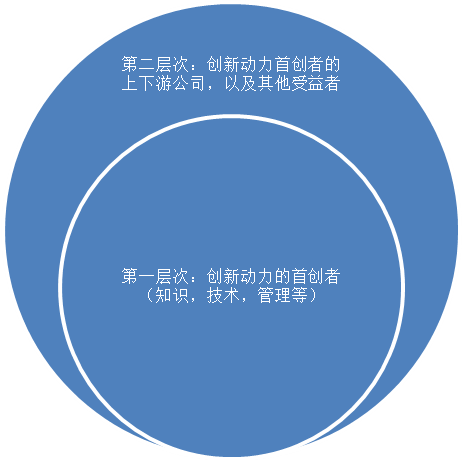 ③ 在执行指标方面，本基金综合考察公司在知识，技术和管理三个层面的创新因素，并据此对公司的价值进行定性考量。企业的创新方向多种多样，本基金将在较大的层面上以尽可能多的视角去评价上市公司的创新能力和创新质量。我们的研究团队将在产品和服务、平台、解决方案、客户、客户体验、创新企业认证、价值获取、业务流程、组织创新、供应链、渠道、网络和品牌等多个角度建立定性打分表，对上市公司的创新性进行评估。此外我们还将通过实地调研，与公司管理团队进行充分沟通，不仅如此，我们还将努力与公司上下游企业、同行业企业、行业专家进行深入沟通，以获取更全面的行业背景和公司分析数据。（2）定量筛选本基金按照研发费用投入，产品毛利率水平及稳定性，收入和净利润预测增速、资产周转效率等指标对上市公司进行量化的筛选。研发费用，指企业在产品、技术、材料、工艺、标准的研究、开发过程中发生的各项费用。本基金将根据上市公司披露数据进行相应的打分，对于不披露具体数据的公司，将以内部研究以及实地调研来对公司的研发费用进行估算打分。毛利率，创新类公司的毛利率往往较上市公司平均水平为高，同时通过历史数据的考察将能够发现公司抵抗经济周期性波动的能力。成长性，创新类公司往往依存于较高的科技投入来维持公司的增长，而其公司的净利润增速或历史平均增长水平也往往高于市场平均水平。以科技和创新为发展驱动力的公司往往属于轻资产高周转类公司，所以其固定资产周转率往往高于市场平均水平。通过上述定量和定性分析，我们将重点关注企业由技术和商业模式创新引发的盈利变化趋势和动态估值水平走势，强调对个股的深度研究，精选在经济转型中依托技术领先能力和商业模式创新能力构建壁垒优势且与市场普遍预期业绩和估值存在“水平差”的优质上市公司进行投资。具体指标包括收入和利润增长率、市盈率（P/E）、市净率（P/B）和PEG等指标，同时也强调通过对绝对估值（DCF、NAV等）的计算过程回测我们在研究过程中的假设可靠性。根据内部测算的估值水平以及与市场普遍预期动态估值水平、市场（行业）当前平均估值水平以及自身历史估值波动区间的比较，来筛选与上述三种比较存在“水平差”的个股。4、债券投资策略本基金债券投资的主要目标是保证基金资产的流动性和分散投资风险。本基金债券投资采取主动的投资管理方式，根据市场变化和投资需要进行积极操作，力争提高基金收益。本基金管理人将通过对宏观经济运行趋势及财政货币政策变化的研究分析，以定量辅助手段预测未来市场利率趋势及利率期限结构的变化，综合运用久期控制、期限结构配置、类属配置、杠杆放大等多种投资策略，力争获取超越所对应基准的收益。5、其它品种投资策略本基金将权证作为有效控制基金投资组合风险、提高投资组合收益的辅助工具。本基金将在严格控制风险的前提下，进行权证投资。基金权证投资将以价值分析为基础，根据权证对应公司的基本面研究成果确定权证的合理估值。在分析其合理定价的基础上，谨慎进行投资，追求较为稳健的当期收益。如法律法规或监管机构以后允许基金投资其它产品，本基金将以谨慎为原则，在充分评估风险和收益的基础上，履行必要的程序后进行投资风险管理。（五）业绩比较基准本基金股票投资的业绩比较基准为沪深300指数，债券投资的业绩比较基准为中证全债指数。整体业绩比较基准构成为：基准收益率=80%×沪深300指数收益率+20%×中证全债指数收益率沪深300指数为中证指数公司依据国际指数编制标准并结合中国市场的实际情况编制，于发布的综合反映沪深两市市场整体状况的统一指数，具有一定的权威性和市场代表性，业内也普遍采用；同时，中证全债指数是中证指数公司编制的综合反映银行间债券市场和沪深交易所债券市场的跨市场债券指数。从而，沪深300指数与中证全债指数的混合指数作为本基金的业绩比较基准具备良好的代表性。未来，如果中证指数有限公司变更或停止沪深300指数或中证全债指数的编制及发布、或沪深300指数或中证全债指数由其他指数替代、或由于指数编制方法发生重大变更等原因导致沪深300指数或中证全债指数不宜继续作为基准指数，或市场有其他代表性更强、更适合投资的指数推出时，本基金管理人可以依据维护投资者合法权益的原则，取得基金托管人同意后，变更本基金的业绩比较基准，无须召开基金份额持有人大会。（六）风险收益特征本基金是混合基金，属于中高风险、中高预期收益的品种，理论上其风险高于货币型基金、债券型基金，低于股票型基金。（七）投资决策依据1、国家有关法律、法规和基金合同的有关规定；2、国内外宏观经济形势、货币政策、财政政策以及产业政策对中国证券市场和行业的影响；3、行业发展现状及前景；4、上市公司基本面，重点关注科技水平、商业模式创新能力；5、股票、债券等类别资产的预期收益率及风险水平。（八）投资决策流程本基金实行自上而下和自下而上相结合的投资研究模式，通过整合投资研究团队整体力量，充分发挥宏观策略分析师、行业研究员、基金经理等不同岗位的角色参与能力。注重建立完整的投资决策流程，为基金份额持有人谋取中、长期稳定的投资回报。本基金投资决策流程为：1、宏观策略分析师就宏观、政策、市场运行特征等方面提交策略报告并讨论；行业研究员就行业发展趋势和行业组合的估值比较，对以技术创新和商业模式创新为特征的重点行业进行深入研究，召开会议讨论确定行业评级；2、基金经理在投研联席会议的基础之上提出资产配置的建议；3、投资决策委员会定期审议基金经理提交的资产配置建议，并确定下一阶段资产配置比例的范围；4、在充分研究和讨论的基础上，研究部提交核心研究库和研究库，通过基金合同筛选，决定基金核心投资库和投资备选库名单；5、基金经理在考虑资产配置的情况下，经过风险收益的权衡，决定投资组合方案；6、在授权范围内，基金经理实施投资组合方案；7、交易部执行交易指令；8、绩效评估人员进行全程风险评估和绩效分析。（九）投资限制本基金的投资组合将遵循以下限制：1、本基金持有一家上市公司的股票，其市值不超过基金资产净值的10%；2、本基金管理人管理的全部基金持有一家公司发行的证券，不超过该证券的10%；3、进入全国银行间同业市场的债券回购融入的资金余额不得超过基金资产净值的40%；4、本基金参与股票发行申购，本基金所申报的金额不超过本基金的总资产，本基金所申报的股票数量不超过拟发行股票公司本次发行股票的总量；5、保持不低于基金资产净值5%的现金或者到期日在一年以内的政府债券；6、本基金投资权证，在任何交易日买入的总金额，不超过上一交易日基金资产净值的0.5%；7、基金持有的全部权证的市值不超过基金资产净值的 3%；8、本基金管理人管理的全部基金持有同一权证的比例不超过该权证的10%；9、本基金持有的同一（指同一信用级别）资产支持证券的比例，不得超过该资产支持证券规模的10%；10、本基金投资于同一原始权益人的各类资产支持证券的比例，不得超过该基金资产净值的10%；11、基金管理人管理的全部证券投资基金投资于同一原始权益人的各类资产支持证券，不得超过其各类资产支持证券合计规模的10%；12、本基金持有的全部资产支持证券，其市值不得超过该基金资产净值的20%；13、本基金应投资于信用级别评级为BBB以上（含BBB）的资产支持证券。基金持有资产支持证券期间，如果其信用等级下降、不再符合投资标准，应在评级报告发布之日起3个月内予以全部卖出；14、本基金投资流通受限证券，基金管理人应事先根据中国证监会相关规定，与基金托管人在本基金托管协议中明确基金投资流通受限证券的比例，根据比例进行投资。基金管理人应制订严格的投资决策流程和风险控制制度，防范流动性风险、法律风险和操作风险等各种风险；15、股票投资占基金资产的比例范围为60%—95%；债券投资占基金资产的比例范围为0%—40%；本基金投资于创新动力相关股票的比例不低于基金股票投资的80%；16、法律法规或监管部门对上述比例限制另有规定的，从其规定。基金管理人应当自基金合同生效之日起六个月内使基金的投资组合比例符合基金合同的约定。在符合相关法律法规规定的前提下，因证券市场波动、上市公司合并、基金规模变动等非本基金管理人的因素致使基金的投资组合不符合上述投资比例的，基金管理人应当在10个交易日内进行调整。法律法规或监管部门另有规定的，从其规定。若法律法规或监管部门取消上述限制，履行适当程序后，本基金投资可不受上述规定限制。（十）禁止行为为维护基金份额持有人的合法权益，本基金禁止从事下列行为：1、承销证券；2、向他人贷款或者提供担保；3、从事承担无限责任的投资；4、买卖其他基金份额，但是国务院另有规定的除外；5、向基金管理人、基金托管人出资或者买卖基金管理人、基金托管人发行的股票或者债券；6、买卖与基金管理人、基金托管人有控股关系的股东或者与基金管理人、基金托管人有其他重大利害关系的公司发行的证券或者承销期内承销的证券；7、从事内幕交易、操纵证券交易价格及其他不正当的证券交易活动；8、依照法律法规有关规定，由中国证监会规定禁止的其他活动。若法律法规或监管部门取消上述禁止性规定，履行适当程序后，本基金投资可不受上述规定限制。（十一）基金管理人代表基金行使股东权利的处理原则及方法1、基金管理人按照国家有关规定代表基金独立行使股东及债权人权利，保护基金份额持有人的利益；2、不谋求对上市公司的控股，不参与所投资上市公司的经营管理；3、有利于基金财产的安全与增值；4、不通过关联交易为自身、雇员、授权代理人或任何存在利害关系的第三人牟取任何不当利益。（十二）基金的融资、融券本基金可以根据有关法律法规和政策的规定进行融资、融券。（十三）基金投资组合报告（未经审计）基金管理人的董事会及董事保证本报告所载资料不存在虚假记载、误导性陈述或重大遗漏，并对其内容的真实性、准确性和完整性承担个别及连带责任。基金托管人中国建设银行根据基金合同规定，于2017年4月21日复核了本报告中的财务指标、净值表现和投资组合报告等内容，保证复核内容不存在虚假记载、误导性陈述或者重大遗漏。本投资组合报告所载数据截至2017年3月31日，本报告中所列财务数据未经审计。报告期末基金资产组合情况金额单位：人民币元2、报告期末按行业分类的股票投资组合金额单位：人民币元3、报告期末按公允价值占基金资产净值比例大小排序的前十名股票投资明细金额单位：人民币元4、报告期末按债券品种分类的债券投资组合本基金本报告期末未持有债券。5、报告期末按公允价值占基金资产净值比例大小排序的前五名债券投资明细本基金本报告期末未持有债券。6、报告期末按公允价值占基金资产净值比例大小排序的前十名资产支持证券投资明细本基金本报告期末未持有资产支持证券。    7、报告期末按公允价值占基金资产净值比例大小排序的前五名贵金属投资明细本基金本报告期末未持有贵金属。8、报告期末按公允价值占基金资产净值比例大小排序的前五名权证投资明细本基金本报告期末未持有权证。9、报告期末本基金投资的股指期货交易情况说明本基金本报告期末未持有股指期货。10报告期末本基金投资的国债期货交易情况说明本基金本报告期末未持有国债期货。11、投资组合报告附注11.1　报告期内，本基金投资决策程序符合相关法律法规的要求，未发现本基金投资的前十名证券的发行主体本期出现被监管部门立案调查，或在报告编制日前一年内受到公开谴责、处罚的情形。11.2　本基金投资的前十名股票中，没有超出基金合同规定的备选股票库之外的股票。11.3 期末其他各项资产构成单位：人民币元11.4 报告期末持有的处于转股期的可转换债券明细本基金本报告期末未持有处于转股期的可转换债券。11.5 报告期末前十名股票中存在流通受限情况的说明11.6 投资组合报告附注的其他文字描述部分由于四舍五入的原因，分项之和与合计项之间可能存在尾差。十、基金的业绩基金管理人依照恪尽职守、诚实信用、谨慎勤勉的原则管理和运用基金资产，但不保证基金一定盈利，也不保证最低收益。基金的过往业绩并不代表其未来表现。投资有风险，投资者在做出投资决策前应仔细阅读本基金的招募说明书下述基金业绩指标不包括持有人认购或交易基金的各项费用，计入费用后实际收益水平要低于所列数字。本基金合同生效日2011年12月26日，基金业绩数据截至2017年3月31日。十一、基金的财产（一）基金资产总值基金资产总值是指基金拥有的各类有价证券、银行存款本息、基金应收申购款以及其他资产的价值总和。（二）基金资产净值基金资产净值是指基金资产总值减去负债后的价值。（三）基金财产的账户本基金财产以基金名义开立银行存款账户，以基金托管人的名义开立证券交易清算资金的结算备付金账户，以基金托管人和本基金联名的方式开立基金证券账户，以本基金的名义开立银行间债券托管账户。开立的基金专门账户与基金管理人、基金托管人、基金销售机构和注册登记机构自有的财产账户以及其他基金财产账户相独立。（四）基金财产的处分基金财产独立于基金管理人、基金托管人和代销机构的固有财产，并由基金托管人保管。基金管理人、基金托管人因基金财产的管理、运用或者其他情形而取得的财产和收益归入基金财产。基金管理人、基金托管人可以按基金合同的约定收取管理费、托管费以及其他基金合同约定的费用。基金财产的债权、不得与基金管理人、基金托管人固有财产的债务相抵销，不同基金财产的债权债务，不得相互抵销。基金管理人、基金托管人以其自有财产承担法律责任，其债权人不得对基金财产行使请求冻结、扣押和其他权利。基金管理人、基金托管人因依法解散、被依法撤销或者被依法宣告破产等原因进行清算的，基金财产不属于其清算财产。除依据《基金法》、基金合同及其他有关规定处分外，基金财产不得被处分。非因基金财产本身承担的债务，不得对基金财产强制执行。十二、基金资产的估值（一）估值日本基金的估值日为本基金相关的证券交易场所的交易日以及国家法律法规规定需要对外披露基金净值的非交易日。（二）估值方法1、证券交易所上市的有价证券的估值（1）交易所上市的有价证券（包括股票、权证等），以其估值日在证券交易所挂牌的市价（收盘价）估值；估值日无交易的，且最近交易日后经济环境未发生重大变化，以最近交易日的市价（收盘价）估值；如最近交易日后经济环境发生了重大变化的，可参考类似投资品种的现行市价及重大变化因素，调整最近交易市价，确定公允价格；（2）交易所上市实行净价交易的债券按估值日收盘价估值，估值日没有交易的，且最近交易日后经济环境未发生重大变化，按最近交易日的收盘价估值。如最近交易日后经济环境发生了重大变化的，可参考类似投资品种的现行市价及重大变化因素，调整最近交易市价，确定公允价格；（3）交易所上市未实行净价交易的债券按估值日收盘价减去债券收盘价中所含的债券应收利息得到的净价进行估值；估值日没有交易的，且最近交易日后经济环境未发生重大变化，按最近交易日债券收盘价减去债券收盘价中所含的债券应收利息得到的净价进行估值。如最近交易日后经济环境发生了重大变化的，可参考类似投资品种的现行市价及重大变化因素，调整最近交易市价，确定公允价格；（4）交易所上市不存在活跃市场的有价证券，采用估值技术确定公允价值。交易所上市的资产支持证券，采用估值技术确定公允价值，在估值技术难以可靠计量公允价值的情况下，按成本估值。2、处于未上市期间的有价证券应区分如下情况处理：（1）送股、转增股、配股和公开增发的新股，按估值日在证券交易所挂牌的同一股票的市价（收盘价）估值；该日无交易的，以最近一日的市价（收盘价）估值；（2）首次公开发行未上市的股票、债券和权证，采用估值技术确定公允价值，在估值技术难以可靠计量公允价值的情况下，按成本估值；（3）首次公开发行有明确锁定期的股票，同一股票在交易所上市后，按交易所上市的同一股票的市价（收盘价）估值；非公开发行有明确锁定期的股票，按监管机构或行业协会有关规定确定公允价值。3、全国银行间债券市场交易的债券、资产支持证券等固定收益品种，采用估值技术确定公允价值。4、同一债券同时在两个或两个以上市场交易的，按债券所处的市场分别估值。5、如有确凿证据表明按上述方法进行估值不能客观反映其公允价值的，基金管理人可根据具体情况与基金托管人商定后，按最能反映公允价值的价格估值。6、相关法律法规以及监管部门有强制规定的，从其规定。如有新增事项，按国家最新规定估值。如基金管理人或基金托管人发现基金估值违反基金合同订明的估值方法、程序及相关法律法规的规定或者未能充分维护基金份额持有人利益时，应立即通知对方，共同查明原因，双方协商解决。根据有关法律法规，基金资产净值计算和基金会计核算的义务由基金管理人承担。本基金的基金会计责任方由基金管理人担任，因此，就与本基金有关的会计问题，如经相关各方在平等基础上充分讨论后，仍无法达成一致的意见，按照基金管理人对基金资产净值的计算结果对外予以公布。（三）估值对象基金所拥有的股票、权证、债券和银行存款本息、应收款项、其它投资等资产。（四）估值程序1、基金份额净值是按照每个估值日闭市后，基金资产净值除以当日基金份额的余额数量计算，精确到0.001元，小数点后第四位四舍五入。国家另有规定的，从其规定。每个估值日计算基金资产净值及基金份额净值，并按规定公告。2、基金管理人应每个估值日对基金资产估值。基金管理人每个估值日对基金资产估值后，将基金份额净值结果发送基金托管人，经基金托管人复核无误后，由基金管理人对外公布。月末、年中和年末估值复核与基金会计账目的核对同时进行。（五）估值错误的处理基金管理人和基金托管人将采取必要、适当、合理的措施确保基金资产估值的准确性、及时性。当基金份额净值小数点后3位以内（含第3位）发生差错时，视为基金份额净值错误。基金合同的当事人应按照以下约定处理：1、差错类型本基金运作过程中，如果由于基金管理人或基金托管人、或注册登记机构、或代销机构、或投资人自身的过错造成差错，导致其他当事人遭受损失的，过错的责任人应当对由于该差错遭受损失当事人（“受损方”）的直接损失按下述“差错处理原则”给予赔偿，承担赔偿责任。上述差错的主要类型包括但不限于：资料申报差错、数据传输差错、数据计算差错、系统故障差错、下达指令差错等；对于因技术原因引起的差错，若系同行业现有技术水平不能预见、不能避免、不能克服，则属不可抗力，按照下述规定执行。由于不可抗力原因造成投资人的交易资料灭失或被错误处理或造成其他差错，因不可抗力原因出现差错的当事人不对其他当事人承担赔偿责任，但因该差错取得不当得利的当事人仍应负有返还不当得利的义务。2、差错处理原则（1）差错已发生，但尚未给当事人造成损失时，差错责任方应及时协调各方，及时进行更正，因更正差错发生的费用由差错责任方承担；由于差错责任方未及时更正已产生的差错，给当事人造成损失的，由差错责任方对直接损失承担赔偿责任；若差错责任方已经积极协调，并且有协助义务的当事人有足够的时间进行更正而未更正，则其应当承担相应赔偿责任；（2）差错的责任方对有关当事人的直接损失负责，不对间接损失负责，并且仅对差错的有关直接当事人负责，不对第三方负责；（3）因差错而获得不当得利的当事人负有及时返还不当得利的义务。但差错责任方仍应对差错负责。如果由于获得不当得利的当事人不返还或不全部返还不当得利造成其他当事人的利益损失（“受损方”），则差错责任方应赔偿受损方的损失，并在其支付的赔偿金额的范围内对获得不当得利的当事人享有要求交付不当得利的权利；如果获得不当得利的当事人已经将此部分不当得利返还给受损方，则受损方应当将其已经获得的赔偿额加上已经获得的不当得利返还的总和超过其实际损失的差额部分支付给差错责任方；（4）差错调整采用尽量恢复至假设未发生差错的正确情形的方式；（5）差错责任方拒绝进行赔偿时，如果因基金管理人过错造成基金财产损失时，基金托管人应为基金的利益向基金管理人追偿，如果因基金托管人过错造成基金财产损失时，基金管理人应为基金的利益向基金托管人追偿。基金管理人和托管人之外的第三方造成基金财产的损失，并拒绝进行赔偿时，由基金管理人负责向差错方追偿；追偿过程中产生的有关费用，应列入基金费用，从基金资产中支付；（6）如果出现差错的当事人未按规定对受损方进行赔偿，并且依据法律法规、基金合同或其他规定，基金管理人自行或依据法院判决、仲裁裁决对受损方承担了赔偿责任，则基金管理人有权向出现过错的当事人进行追索，并有权要求其赔偿或补偿由此发生的费用和遭受的直接损失；（7）按法律法规规定的其他原则处理差错。3、差错处理程序差错被发现后，有关的当事人应当及时进行处理，处理的程序如下：（1）查明差错发生的原因，列明所有的当事人，并根据差错发生的原因确定差错的责任方；（2）根据差错处理原则或当事人协商的方法对因差错造成的损失进行评估；（3）根据差错处理原则或当事人协商的方法由差错的责任方进行更正和赔偿损失；（4）根据差错处理的方法，需要修改基金注册登记机构交易数据的，由基金注册登记机构进行更正。4、基金份额净值差错处理的原则和方法如下：（1）基金份额净值计算出现错误时，基金管理人应当立即予以纠正，通报基金托管人，并采取合理的措施防止损失进一步扩大；（2）错误偏差达到基金份额净值的0.25%时，基金管理人应当通报基金托管人并报中国证监会备案；错误偏差达到基金份额净值的0.5%时，基金管理人应当公告；（3）因基金份额净值计算错误，给基金或基金份额持有人造成损失的，应由基金管理人先行赔付，基金管理人按差错情形，有权向其他当事人追偿；（4）基金管理人和基金托管人由于各自技术系统设置而产生的净值计算尾差，以基金管理人计算结果为准；（5）前述内容如法律法规或监管机关另有规定的，从其规定处理。（六）暂停估值的情形1、基金投资所涉及的证券交易市场遇法定节假日或因其他原因暂停营业时；2、因不可抗力或其它情形致使基金管理人、基金托管人无法准确评估基金资产价值时；3、占基金相当比例的投资品种的估值出现重大转变，而基金管理人为保障投资人的利益，已决定延迟估值；如出现基金管理人认为属于紧急事故的任何情况，会导致基金管理人不能出售或评估基金资产的；4、中国证监会和基金合同认定的其它情形。（七）基金净值的确认用于基金信息披露的基金资产净值和基金份额净值由基金管理人负责计算，基金托管人负责进行复核。基金管理人应于每个开放日交易结束后计算当日的基金资产净值并发送给基金托管人。基金托管人对净值计算结果复核确认后发送给基金管理人，由基金管理人对基金净值予以公布。（八）特殊情况的处理1、基金管理人或基金托管人按估值方法的第5项进行估值时，所造成的误差不作为基金资产估值错误处理。2、由于不可抗力原因，或由于证券交易所及登记结算公司发送的数据错误，或国家会计政策变更、市场规则变更等，基金管理人和基金托管人虽然已经采取必要、适当、合理的措施进行检查，但未能发现错误的，由此造成的基金资产估值错误，基金管理人和基金托管人免除赔偿责任。但基金管理人应当积极采取必要的措施消除由此造成的影响。十三、基金的收益与分配（一）基金利润的构成基金利润指基金利息收入、投资收益、公允价值变动收益和其他收入扣除相关费用后的余额；基金已实现收益指基金利润减去公允价值变动收益后的余额。       （二）基金可供分配利润基金可供分配利润指截至收益分配基准日基金未分配利润与未分配利润中已实现收益的孰低数。（三）收益分配原则基金收益分配应遵循下列原则：1、本基金的每份基金份额享有同等分配权；2、收益分配时所发生的银行转账或其他手续费用由投资人自行承担。当投资人的现金红利小于一定金额，不足以支付银行转账或其他手续费用时，基金注册登记机构可将投资人的现金红利按除权后的份额净值自动转为基金份额；3、本基金收益每年最多分配6次，每次基金收益分配比例不低于收益分配基准日可供分配利润的10%；4、若基金合同生效不满3个月则可不进行收益分配；5、本基金收益分配方式分为两种：现金分红与红利再投资，投资人可选择现金红利或将现金红利按除权后的份额净值自动转为基金份额进行再投资；若投资人不选择，本基金默认的收益分配方式是现金分红；6、基金红利发放日距离收益分配基准日（即可供分配利润计算截止日）的时间不得超过15个工作日；7、基金收益分配后每一基金份额净值不能低于面值，即基金收益分配基准日的基金份额净值减去每单位基金份额收益分配金额后不能低于面值；8、法律法规或监管机构另有规定的从其规定。（四）收益分配方案基金收益分配方案中应载明基金收益分配基准日可供分配利润、基金收益分配对象、分配原则、分配时间、分配数额及比例、分配方式、支付方式等内容。（五）收益分配方案的确定、公告与实施1、基金收益分配方案由基金管理人拟订，由基金托管人复核，依照《信息披露办法》的有关规定在指定媒体上公告并报中国证监会备案；2、在收益分配方案公布后，基金管理人依据具体方案的规定就支付的现金红利向基金托管人发送划款指令，基金托管人按照基金管理人的指令及时进行分红资金的划付。十四、基金的费用与税收（一）基金运作费用1、基金费用的种类（1）基金管理人的管理费；（2）基金托管人的托管费；（3）基金财产拨划支付的银行费用；（4）基金合同生效后的基金信息披露费用；（5）基金份额持有人大会费用；（6）基金合同生效后与基金有关的会计师费和律师费；（7）基金的证券交易费用；（8）依法可以在基金财产中列支的其他费用。2、上述基金费用由基金管理人在法律法规规定的范围内按照公允的市场价格确定，法律法规和基金合同另有规定时从其规定。3、基金费用计提方法、计提标准和支付方式（1）基金管理人的管理费在通常情况下，基金管理费按前一日基金资产净值的1.5%年费率计提。计算方法如下：H＝E×年管理费率÷当年天数H为每日应计提的基金管理费E为前一日基金资产净值基金管理费每日计提，按月支付。由基金管理人向基金托管人发送基金管理费划付指令，经基金托管人复核后于次月首日起3个工作日内从基金财产中一次性支付给基金管理人，若遇法定节假日、休息日，支付日期顺延。（2）基金托管人的托管费在通常情况下，基金托管费按前一日基金资产净值的0.25%年费率计提。计算方法如下：H＝E×年托管费率÷当年天数H为每日应计提的基金托管费E为前一日基金资产净值基金托管费每日计提，按月支付。由基金管理人向基金托管人发送基金托管费划付指令，经基金托管人复核后于次月首日起3个工作日内从基金财产中一次性支付给基金托管人，若遇法定节假日、休息日，支付日期顺延。（3）除管理费和托管费之外的基金费用，由基金托管人根据其他有关法规及相应协议的规定，按费用支出金额支付，列入或摊入当期基金费用。4、不列入基金费用的项目基金管理人和基金托管人因未履行或未完全履行义务导致的费用支出或基金财产的损失，以及处理与基金运作无关的事项发生的费用等不列入基金费用。基金合同生效前所发生的信息披露费、律师费和会计师费以及其他费用不从基金财产中支付。5、基金管理人和基金托管人可根据基金发展情况调整基金管理费率和基金托管费率。基金管理人必须最迟于新的费率实施日前按照《信息披露办法》的规定在指定媒体上刊登公告。（二）基金销售费用本基金申购费、赎回费的费率水平、计算公式、收取方式等请详见本招募说明书“八、基金份额的申购与赎回”中的“（六）基金的申购费和赎回费”与“（七）申购和赎回的数额和价格”中的相关规定。（三）基金税收基金和基金份额持有人根据国家法律法规的规定，履行纳税义务。十五、基金的会计与审计（一）基金的会计政策1、基金管理人为本基金的会计责任方；2、本基金的会计年度为公历每年的至；3、本基金的会计核算以人民币为记账本位币，以人民币元为记账单位；4、会计制度执行国家有关的会计制度；5、本基金独立建账、独立核算；6、基金管理人保留完整的会计账目、凭证并进行日常的会计核算，按照有关规定编制基金会计报表；7、基金托管人定期与基金管理人就基金的会计核算、报表编制等进行核对并书面确认。（二）基金的审计1、基金管理人聘请具有从事证券相关业务资格的会计师事务所及其注册会计师对本基金年度财务报表及其他规定事项进行审计。会计师事务所及其注册会计师与基金管理人、基金托管人相互独立。2、会计师事务所更换经办注册会计师时，应事先征得基金管理人同意。3、基金管理人认为有充足理由更换会计师事务所，应通报基金托管人。就更换会计师事务所，基金管理人应当依照《信息披露办法》的有关规定在指定媒体上公告，并报中国证监会和基金管理人主要办公场所所在地中国证监会派出机构备案。十六、基金的信息披露基金的信息披露应符合《基金法》、《运作办法》、《信息披露办法》、基金合同及其他有关规定。基金管理人、基金托管人和其他基金信息披露义务人应当依法披露基金信息，并保证所披露信息的真实性、准确性和完整性。本基金信息披露义务人包括基金管理人、基金托管人、召集基金份额持有人大会的基金份额持有人等法律法规和中国证监会规定的自然人、法人和其他组织。基金管理人、基金托管人和其他基金信息披露义务人应按规定将应予披露的基金信息披露事项在规定时间内通过中国证监会指定的全国性报刊（以下简称“指定报刊”）和基金管理人、基金托管人的互联网网站（以下简称“网站”）等媒介披露。（一）本基金信息披露义务人承诺公开披露的基金信息，不得有下列行为：1、虚假记载、误导性陈述或者重大遗漏；2、对证券投资业绩进行预测；3、违规承诺收益或者承担损失；4、诋毁其他基金管理人、基金托管人或者基金份额发售机构；5、登载任何自然人、法人或者其他组织的祝贺性、恭维性或推荐性的文字；6、中国证监会禁止的其他行为。本基金公开披露的信息应采用中文文本。如同时采用外文文本的，基金信息披露义务人应保证两种文本的内容一致。两种文本发生歧义的，以中文文本为准。本基金公开披露的信息采用阿拉伯数字；除特别说明外，货币单位为人民币元。（二）公开披露的基金信息包括：1、招募说明书招募说明书是基金向社会公开发售时对基金情况进行说明的法律文件。基金管理人按照《基金法》、《信息披露办法》、基金合同编制并在基金份额发售的3日前，将基金招募说明书登载在指定报刊和网站上。基金合同生效后，基金管理人应当在每6个月结束之日起45日内，更新招募说明书并登载在网站上，将更新的招募说明书摘要登载在指定报刊上。基金管理人将在公告的15日前向中国证监会报送更新的招募说明书，并就有关更新内容提供书面说明。更新后的招募说明书公告内容的截止日为每6个月的最后1日。2、基金合同、托管协议基金管理人应在基金份额发售的3日前，将基金合同摘要登载在指定报刊和网站上；基金管理人、基金托管人应将基金合同、托管协议登载在各自网站上。3、基金份额发售公告基金管理人将按照《基金法》、《信息披露办法》的有关规定，就基金份额发售的具体事宜编制基金份额发售公告，并在披露招募说明书的当日登载于指定报刊和网站上。4、基金合同生效公告基金管理人将在基金合同生效的次日在指定报刊和网站上登载基金合同生效公告。基金合同生效公告中将说明基金募集情况。5、基金资产净值公告、基金份额净值公告、基金份额累计净值公告（1）本基金的基金合同生效后，在开始办理基金份额申购或者赎回前，基金管理人将至少每周公告一次基金资产净值和基金份额净值；（2）在开始办理基金份额申购或者赎回后，基金管理人将在每个开放日的次日，通过网站、基金份额发售网点以及其他媒介，披露开放日的基金份额净值和基金份额累计净值；（3）基金管理人将公告半年度和年度最后一个市场交易日（或自然日）基金资产净值和基金份额净值。基金管理人应当在上述市场交易日（或自然日）的次日，将基金资产净值、基金份额净值和基金份额累计净值登载在指定报刊和网站上。6、基金份额申购、赎回价格公告基金管理人应当在本基金的基金合同、招募说明书等信息披露文件上载明基金份额申购、赎回价格的计算方式及有关申购、赎回费率，并保证投资人能够在基金份额发售网点查阅或者复制前述信息资料。7、基金年度报告、基金半年度报告、基金季度报告（1）基金管理人应当在每年结束之日起90日内，编制完成基金年度报告，并将年度报告正文登载于网站上，将年度报告摘要登载在指定报刊上。基金年度报告需经具有从事证券相关业务资格的会计师事务所审计后，方可披露；（2）基金管理人应当在上半年结束之日起60日内，编制完成基金半年度报告，并将半年度报告正文登载在网站上，将半年度报告摘要登载在指定报刊上；（3）基金管理人应当在每个季度结束之日起15个工作日内，编制完成基金季度报告，并将季度报告登载在指定报刊和网站上；（4）基金合同生效不足2个月的，本基金管理人可以不编制当期季度报告、半年度报告或者年度报告；（5）基金定期报告应当按有关规定分别报中国证监会和基金管理人主要办公场所所在地中国证监会派出机构备案。8、临时报告与公告在基金运作过程中发生如下可能对基金份额持有人权益或者基金份额的价格产生重大影响的事件时，有关信息披露义务人应当在2日内编制临时报告书，予以公告，并在公开披露日分别报中国证监会和基金管理人主要办公场所所在地中国证监会派出机构备案：（1）基金份额持有人大会的召开及决议；（2）终止基金合同；（3）转换基金运作方式；（4）更换基金管理人、基金托管人；（5）基金管理人、基金托管人的法定名称、住所发生变更；（6）基金管理人股东及其出资比例发生变更；（7）基金募集期延长；（8）基金管理人的董事长、总经理及其他高级管理人员、基金经理和基金托管人基金托管部门负责人发生变动；（9）基金管理人的董事在一年内变更超过50%；（10）基金管理人、基金托管人基金托管部门的主要业务人员在一年内变动超过30%；（11）涉及基金管理人、基金财产、基金托管业务的诉讼；（12）基金管理人、基金托管人受到监管部门的调查；（13）基金管理人及其董事、总经理及其他高级管理人员、基金经理受到严重行政处罚，基金托管人及其基金托管部门负责人受到严重行政处罚；（14）重大关联交易事项；（15）基金收益分配事项；（16）管理费、托管费等费用计提标准、计提方式和费率发生变更；（17）基金份额净值计价错误达基金份额净值0.5%；（18）基金改聘会计师事务所；（19）基金变更、增加或减少代销机构；（20）基金更换注册登记机构；（21）本基金开始办理申购、赎回；（22）本基金申购、赎回费率及其收费方式发生变更；（23）本基金发生巨额赎回并延期支付；（24）本基金连续发生巨额赎回并暂停接受赎回申请；（25）本基金暂停接受申购、赎回申请后重新接受申购、赎回；（26）中国证监会或基金合同规定的其他事项。9、澄清公告在基金合同存续期限内，任何公共媒体中出现的或者在市场上流传的消息可能对基金份额价格产生误导性影响或者引起较大波动的，相关信息披露义务人知悉后应当立即对该消息进行公开澄清，并将有关情况立即报告中国证监会。10、基金份额持有人大会决议11、中国证监会规定的其他信息在季度报告、半年度报告、年度报告等定期报告和招募说明书（更新）等文件中披露中国证监会规定的其他信息。（三）信息披露文件的存放与查阅基金合同、托管协议、招募说明书或更新后的招募说明书、年度报告、半年度报告、季度报告和基金份额净值公告等文本文件在编制完成后，将存放于基金管理人所在地、基金托管人所在地，供公众查阅。投资人在支付工本费后，可在合理时间内取得上述文件复制件或复印件。投资人也可在基金管理人指定的网站上进行查阅。本基金的信息披露事项将在指定媒体上公告。本基金的信息披露将严格按照法律法规和基金合同的规定进行。十七、风险揭示证券投资基金（以下简称“基金”）是一种长期投资工具，其主要功能是分散投资，降低投资单一证券所带来的非系统性风险。基金不同于银行储蓄和债券等能够提供固定收益预期的金融工具，投资人购买基金，既可能按其持有份额分享基金投资所产生的收益，也可能承担基金投资所带来的损失。基金在投资运作过程中可能面临各种风险，既包括市场风险，也包括基金自身的管理风险、技术风险和合规风险等。巨额赎回风险是开放式基金所特有的一种风险，即当单个开放日基金的净赎回申请超过上一开放日基金总份额的百分之十时，投资人将可能无法及时赎回持有的全部基金份额。基金分为股票型基金、混合型基金、债券型基金、货币市场基金等不同类型，投资人投资不同类型的基金将获得不同的收益预期，也将承担不同程度的风险。一般来说，基金的收益预期越高，投资人承担的风险也越大。投资人应当认真阅读《基金合同》、《招募说明书》等基金法律文件，了解基金的风险收益特征，并根据自身的投资目的、投资期限、投资经验、资产状况等判断基金是否和投资人的风险承受能力相适应。投资人应当充分了解基金定期定额投资和零存整取等储蓄方式的区别。定期定额投资是引导投资人进行长期投资、平均投资成本的一种简单易行的投资方式。但是定期定额投资并不能规避基金投资所固有的风险，不能保证投资人获得收益，也不是替代储蓄的等效理财方式。本基金按照份额初始面值1.00元发售，在市场波动等因素的影响下，基金份额净值可能低于份额初始面值，投资者存在遭受损失的风险。基金管理人承诺依照恪尽职守、诚实信用、谨慎勤勉的原则管理和运用基金资产，但不保证本基金一定盈利，也不保证最低收益。基金的过往业绩及其净值高低并不预示其未来业绩表现，基金管理人管理的其他基金的业绩也不构成对本基金业绩表现的保证。基金管理人提醒投资人基金投资的“买者自负”原则，在做出投资决策后，基金运营状况与基金净值变化引致的投资风险，由投资者自行负担。基金份额持有人须了解并承受以下风险：（一）市场风险本基金主要投资于证券市场，证券市场的价格可能会因为国际国内政治环境、宏观和微观经济因素、国家政策、投资人风险收益偏好和市场环境等各种因素的变化而波动，从而产生市场风险，这种风险主要包括：1、政策风险因财政政策、货币政策、产业政策、地区发展政策等国家宏观政策发生变化，导致市场波动而影响基金收益，产生风险。2、经济周期风险随着经济运行的周期性变化，国家经济、各个行业及上市公司的盈利水平也呈周期性变化，从而影响到证券市场走势。3、利率风险利率风险是指由于利率变动而导致的证券价格和证券利息的损失。利率风险是债券投资所面临的主要风险,息票利率、期限和到期收益率水平都将影响债券的利率风险水平。4、信用风险信用风险是指发行人是否能够实现发行时的承诺，按时足额还本付息的风险。信用风险主要来自于发行人和担保人。一般认为：国债的信用风险可以视为零，而其它债券的信用风险可按专业机构的信用评级确定,信用等级的变化或市场对某一信用等级水平下债券收益率的变化都会影响债券的价格,从而影响到基金资产。5、再投资风险再投资获得的收益有时又被称做利息的利息，这一收益取决于再投资时的利率水平和再投资的策略。因未来市场利率的变化而引起给定投资策略下再投资收益率的不确定性为再投资风险。6、购买力风险基金份额持有人收益将主要通过现金形式来分配，而现金可能因为通货膨胀因素而使其购买力下降。7、上市公司经营风险上市公司的经营状况受多种因素的影响，如经营决策、技术更新、新产品研究开发、高级专业人才流动、因为中国加入ＷＴＯ而产生的国际竞争加剧等风险。如果基金所投资的上市公司基本面或发展前景产生变化，其所发行的股票价格下跌，或者能够用于分配的利润减少，使基金预期的投资收益下降。虽然基金可以通过投资多样化来分散这种非系统风险，但不能完全规避。（二）管理风险1、管理风险本基金可能因为基金管理人的管理水平、管理手段和管理技术等因素，而影响基金收益水平。这种风险可能表现在基金整体的投资组合管理上，例如资产配置、类属配置不能符合基金合同的要求，不能达到预期收益目标；也可能表现在个券个股的选择不能符合本基金的投资风格和投资目标等。2、新产品创新带来的风险随着中国证券市场与国际市场的接轨，各种国外的投资工具也逐步引入，这些新的投资工具在为基金资产保值增值的同时，也会产生一些新的投资风险，例如可赎回债券所带来的赎回风险，可转换债券带来的转股风险，利率期货带来的期货投资风险等。同时，基金管理人可能因为对这些新的投资产品的不熟悉而发生投资错误，产生投资风险。（三）流动性风险本基金面临的证券市场流动性风险主要表现在几个方面：基金建仓困难，或建仓成本很高；基金资产不能迅速转变成现金，或变现成本很高；不能应付可能出现的投资人大额赎回的风险；证券投资中个券和个股的流动性风险等。这些风险的主要形成原因是：1、市场整体流动性相对不足。证券市场的流动性受到市场行情、投资群体等诸多因素的影响，在某些时期成交活跃，流动性非常好，而在另一些时期，则可能成交稀少，流动性差。在市场流动性相对不足时，本基金的建仓或变现都有可能因流动性问题而增加建仓成本或变现成本，对本基金的资产净值造成不利影响。这种风险在发生大额申购和大额赎回时表现尤为突出。2、证券市场中流动性不均匀，存在个券和个股流动性风险。由于流动性存在差异，即使在市场流动性比较好的情况下，一些个券或个股的流动性可能仍然比较差，这种情况的存在使得本基金在进行个券或个股操作时，可能难以按计划买入或卖出相应的数量，或者买入卖出行为对个券或个股价格产生比较大的影响，增加个券或个股的建仓成本或变现成本。这种风险在出现个券和个股停牌或涨跌停板等情况时表现得尤为突出。（四）本基金的特定风险本基金的投资组合比例为：股票投资占基金资产的比例范围为60%—95%；债券投资占基金资产的比例范围为0%—40%；权证投资占基金资产净值的比例范围为0—3%；现金或到期日在一年以内的政府债券不低于基金资产净值的5%。其它金融工具的投资比例按照相关法律法规的规定执行。本基金投资于创新动力相关股票的比例不低于基金股票投资的80%。本基金为混合型基金，股票投资比例为基金资产的60%-95%，当股票市场发生波动时，将无法完全规避此类市场下跌的风险。本基金将80%以上的股票资产投资于创新动力相关股票。该类股票的特定风险即成为本基金及投资者主要面对的特定投资风险。其投资收益会受到宏观经济、市场偏好、行业波动和公司自身经营状况等因素的影响，可能存在所选投资标的的成长性与市场一致预期不符而造成个股价格表现低于预期的风险。因此，本基金所投资的创新动力相关股票可能在一定时期内表现与其他未投资的股票不同，造成本基金的收益低于其他基金，或波动率高于其他基金或市场平均水平。此外，由于本基金还可以投资其它品种，这些品种的价格也可能因市场中的各类变化而出现一定幅度的波动，产生特定的风险，并影响到整体基金的投资收益。（五）其他风险1、现金管理风险由于开放式基金的特殊要求，本基金必须保持一定的现金比例以应付赎回的需求，在管理现金头寸时，有可能存在现金不足的风险和现金过多而带来的机会成本风险。此外，本基金也可能由于向投资人分红而面临现金不足的风险。2、技术风险当计算机、通讯系统、交易网络等技术保障系统或信息网络支持出现异常情况，可能导致基金日常的申购赎回无法按正常时限完成、注册登记系统瘫痪、核算系统无法按正常时限显示产生净值、基金的投资交易指令无法及时传输等风险。3、大额赎回风险本基金是开放式基金，基金规模将随着投资人对基金份额的申购与赎回而不断变化，若是由于投资人的连续大量赎回而导致基金管理人被迫抛售债券和股票以应付基金赎回的现金需要，则可能使基金资产净值受到不利影响。4、顺延或暂停赎回风险因为市场剧烈波动或其他原因而连续出现巨额赎回，并导致基金管理人的现金支付出现困难，基金投资人在赎回基金份额时，可能会遇到部分顺延赎回或暂停赎回等风险。5、其它风险战争、自然灾害等不可抗力可能导致基金资产有遭受损失的风险，以及证券市场、基金管理人及基金销售代理人可能因不可抗力无法正常工作，从而有影响基金的申购和赎回按正常时限完成的风险。十八、基金合同的变更、终止与基金财产的清算（一）基金合同的变更1、基金合同变更内容对基金合同当事人权利、义务产生重大影响的，应召开基金份额持有人大会，基金合同变更的内容应经基金份额持有人大会决议同意。（1）转换基金运作方式；（2）变更基金类别；（3）变更基金投资目标、投资范围或投资策略；（4）变更基金份额持有人大会程序；（5）更换基金管理人、基金托管人；（6）提高基金管理人、基金托管人的报酬标准。但根据适用的相关规定提高该等报酬标准的除外；（7）本基金与其他基金的合并；（8）对基金合同当事人权利、义务产生重大影响的其他事项；（9）法律法规、基金合同或中国证监会规定的其他情形。但出现下列情况时，可不经基金份额持有人大会决议，由基金管理人和基金托管人同意变更后公布，并报中国证监会备案：（1）调低基金管理费、基金托管费和其他应由基金承担的费用；（2）在法律法规和基金合同规定的范围内变更基金的申购费率、调低赎回费率或变更收费方式；（3）因相应的法律法规发生变动必须对基金合同进行修改；（4）对基金合同的修改不涉及基金合同当事人权利义务关系发生重大变化；（5）基金合同的修改对基金份额持有人利益无实质性不利影响；（6）按照法律法规或基金合同规定不需召开基金份额持有人大会的其他情形。2、关于变更基金合同的基金份额持有人大会决议应报中国证监会核准或备案，并于中国证监会核准或出具无异议意见后生效执行，并自生效之日起2日内在至少一种指定媒体公告。（二）基金合同的终止有下列情形之一的，基金合同经中国证监会核准后将终止：1、基金份额持有人大会决定终止的；2、基金管理人因解散、破产、撤销等事由，不能继续担任基金管理人的职务，而在6个月内无其他适当的基金管理公司承接其原有权利义务；3、基金托管人因解散、破产、撤销等事由，不能继续担任基金托管人的职务，而在6个月内无其他适当的托管机构承接其原有权利义务；4、中国证监会规定的其他情况。（三）基金财产的清算1、基金财产清算组（1）基金合同终止时，成立基金财产清算组，基金财产清算组在中国证监会的监督下进行基金清算；（2）基金财产清算组成员由基金管理人、基金托管人、具有从事证券相关业务资格的注册会计师、律师以及中国证监会指定的人员组成。基金财产清算组可以聘用必要的工作人员；（3）基金财产清算组负责基金财产的保管、清理、估价、变现和分配。基金财产清算组可以依法进行必要的民事活动。2、基金财产清算程序基金合同终止，应当按法律法规和基金合同的有关规定对基金财产进行清算。基金财产清算程序主要包括：（1）基金合同终止后，发布基金财产清算公告；（2）基金合同终止时，由基金财产清算组统一接管基金财产；（3）对基金财产进行清理和确认；（4）对基金财产进行估价和变现；（5）聘请会计师事务所对清算报告进行审计；（6）聘请律师事务所出具法律意见书；（7）将基金财产清算结果报告中国证监会；（8）参加与基金财产有关的民事诉讼；（9）公布基金财产清算结果；（10）对基金剩余财产进行分配。3、清算费用清算费用是指基金财产清算组在进行基金财产清算过程中发生的所有合理费用，清算费用由基金财产清算组优先从基金财产中支付。4、基金财产按下列顺序清偿：（1）支付清算费用；（2）交纳所欠税款；（3）清偿基金债务；（4）按基金份额持有人持有的基金份额比例进行分配。基金财产未按前款（1）－（3）项规定清偿前，不分配给基金份额持有人。5、基金财产清算的公告基金财产清算公告于基金合同终止并报中国证监会备案后5个工作日内由基金财产清算组公告；清算过程中的有关重大事项须及时公告；基金财产清算结果经会计师事务所审计，律师事务所出具法律意见书后，由基金财产清算组报中国证监会备案并公告。6、基金财产清算账册及文件的保存基金财产清算账册及有关文件由基金托管人保存15年以上。十九、基金合同内容摘要（一）基金合同当事人的权利与义务 1、基金管理人的权利与义务 根据《基金法》及其他有关法律法规，基金管理人的权利为：（1）自本基金合同生效之日起，依照有关法律法规和本基金合同的规定独立运用基金财产；（2）依照基金合同获得基金管理费以及法律法规规定或监管部门批准的其他收入；（3）发售基金份额；（4）依照有关规定行使因基金财产投资于证券所产生的权利；（5）在符合有关法律法规的前提下，制订和调整有关基金认购、申购、赎回、转换、非交易过户、转托管等业务的规则，在法律法规和本基金合同规定的范围内决定和调整基金的除调高托管费率和管理费率之外的相关费率结构和收费方式；（6）根据本基金合同及有关规定监督基金托管人，对于基金托管人违反了本基金合同或有关法律法规规定的行为，对基金财产、其他当事人的利益造成重大损失的情形，应及时呈报中国证监会，并采取必要措施保护基金及相关当事人的利益；（7）在基金合同约定的范围内，拒绝或暂停受理申购和赎回申请；（8）在法律法规允许的前提下，为基金的利益依法为基金进行融资、融券；（9）自行担任或选择、更换注册登记机构，获取基金份额持有人名册，并对注册登记机构的代理行为进行必要的监督和检查；（10）选择、更换代销机构，并依据基金销售服务代理协议和有关法律法规，对其行为进行必要的监督和检查；（11）选择、更换律师、审计师、证券经纪商或其他为基金提供服务的外部机构；（12）在基金托管人更换时，提名新的基金托管人；（13）依法召集基金份额持有人大会；（14）法律法规和基金合同规定的其他权利。根据《基金法》及其他有关法律法规，基金管理人的义务为：（1）依法募集基金，办理或者委托经中国证监会认定的其他机构代为办理基金份额的发售、申购、赎回和登记事宜；（2）办理基金备案手续；（3）自基金合同生效之日起，以诚实信用、勤勉尽责的原则管理和运用基金财产；（4）配备足够的具有专业资格的人员进行基金投资分析、决策，以专业化的经营方式管理和运作基金财产；（5）建立健全内部风险控制、监察与稽核、财务管理及人事管理等制度，保证所管理的基金财产和管理人的财产相互独立，对所管理的不同基金分别管理，分别记账，进行证券投资；（6）除依据《基金法》、基金合同及其他有关规定外，不得为自己及任何第三人谋取利益，不得委托第三人运作基金财产；（7）依法接受基金托管人的监督；（8）计算并公告基金资产净值，确定基金份额申购、赎回价格；（9）采取适当合理的措施使计算基金份额认购、申购、赎回和注销价格的方法符合基金合同等法律文件的规定；（10）按规定受理申购和赎回申请，及时、足额支付赎回款项；（11）进行基金会计核算并编制基金财务会计报告；（12）编制中期和年度基金报告；（13）严格按照《基金法》、基金合同及其他有关规定，履行信息披露及报告义务；（14）保守基金商业秘密，不得泄露基金投资计划、投资意向等，除《基金法》、基金合同及其他有关规定另有规定外，在基金信息公开披露前应予保密，不得向他人泄露；（15）按照基金合同的约定确定基金收益分配方案，及时向基金份额持有人分配收益；（16）依据《基金法》、基金合同及其他有关规定召集基金份额持有人大会或配合基金托管人、基金份额持有人依法召集基金份额持有人大会；（17）保存基金财产管理业务活动的记录、账册、报表和其他相关资料；（18）以基金管理人名义，代表基金份额持有人利益行使诉讼权利或者实施其他法律行为；（19）组织并参加基金财产清算小组，参与基金财产的保管、清理、估价、变现和分配；（20）因违反基金合同导致基金财产的损失或损害基金份额持有人合法权益，应当承担赔偿责任，其赔偿责任不因其退任而免除；（21）基金托管人违反基金合同造成基金财产损失时，应为基金份额持有人利益向基金托管人追偿；（22）按规定向基金托管人提供基金份额持有人名册资料；（23）面临解散、依法被撤销或者被依法宣告破产时，及时报告中国证监会并通知基金托管人；（24）执行生效的基金份额持有人大会决议；（25）不从事任何有损基金及其他基金当事人利益的活动；（26）依照法律法规为基金的利益对被投资公司行使股东权利，为基金的利益行使因基金财产投资于证券所产生的权利，不谋求对上市公司的控股和直接管理；（27）法律法规、中国证监会和基金合同规定的其他义务。2、基金托管人的权利与义务 根据《基金法》及其他有关法律法规，基金托管人的权利为：（1）依基金合同约定获得基金托管费以及法律法规规定或监管部门批准的其他收入；（2）监督基金管理人对本基金的投资运作；（3）自本基金合同生效之日起，依法保管基金资产；（4）在基金管理人更换时，提名新任基金管理人；（5）根据本基金合同及有关规定监督基金管理人，对于基金管理人违反本基金合同或有关法律法规规定的行为，对基金资产、其他当事人的利益造成重大损失的情形，应及时呈报中国证监会，并采取必要措施保护基金及相关当事人的利益；（6）依法召集基金份额持有人大会；（7）按规定取得基金份额持有人名册资料；（8）法律法规和基金合同规定的其他权利。根据《基金法》及其他有关法律法规，基金托管人的义务为：（1）安全保管基金财产；（2）设立专门的基金托管部，具有符合要求的营业场所，配备足够的、合格的熟悉基金托管业务的专职人员，负责基金财产托管事宜；（3）对所托管的不同基金财产分别设置账户，确保基金财产的完整与独立；（4）除依据《基金法》、基金合同及其他有关规定外，不得为自己及任何第三人谋取利益，不得委托第三人托管基金财产；（5）保管由基金管理人代表基金签订的与基金有关的重大合同及有关凭证；（6）按规定开设基金财产的资金账户和证券账户；（7）保守基金商业秘密，除《基金法》、基金合同及其他有关规定另有规定外，在基金信息公开披露前应予保密，不得向他人泄露；（8）对基金财务会计报告、中期和年度基金报告出具意见，说明基金管理人在各重要方面的运作是否严格按照基金合同的规定进行；如果基金管理人有未执行基金合同规定的行为，还应当说明基金托管人是否采取了适当的措施；（9）保存基金托管业务活动的记录、账册、报表和其他相关资料；（10）按照基金合同的约定，根据基金管理人的投资指令，及时办理清算、交割事宜；（11）办理与基金托管业务活动有关的信息披露事项；（12）复核、审查基金管理人计算的基金资产净值和基金份额申购、赎回价格；（13）按照规定监督基金管理人的投资运作；（14）按规定制作相关账册并与基金管理人核对；（15）依据基金管理人的指令或有关规定向基金份额持有人支付基金收益和赎回款项；（16）按照规定召集基金份额持有人大会或配合基金份额持有人依法自行召集基金份额持有人大会；（17）因违反基金合同导致基金财产损失，应承担赔偿责任，其赔偿责任不因其退任而免除；（18）基金管理人因违反基金合同造成基金财产损失时，应为基金向基金管理人追偿；（19）参加基金财产清算小组，参与基金财产的保管、清理、估价、变现和分配；（20）面临解散、依法被撤销或者被依法宣告破产时，及时报告中国证监会和银行业监督管理机构，并通知基金管理人；（21）执行生效的基金份额持有人大会决议；（22）不从事任何有损基金及其他基金当事人利益的活动；（23）建立并保存基金份额持有人名册；（24）法律法规、中国证监会和基金合同规定的其他义务。3、基金份额持有人的权利与义务 根据《基金法》及其他有关法律法规，基金份额持有人的权利为：（1）分享基金财产收益；（2）参与分配清算后的剩余基金财产；（3）依法申请赎回其持有的基金份额；（4）按照规定要求召开基金份额持有人大会；（5）出席或者委派代表出席基金份额持有人大会，对基金份额持有人大会审议事项行使表决权；（6）查阅或者复制公开披露的基金信息资料；（7）监督基金管理人的投资运作；（8）对基金管理人、基金托管人、基金份额发售机构损害其合法权益的行为依法提起诉讼；（9）法律法规和基金合同规定的其他权利。每份基金份额具有同等的合法权益。根据《基金法》及其他有关法律法规，基金份额持有人的义务为：（1）遵守法律法规、基金合同及其他有关规定；（2）交纳基金认购、申购款项及法律法规和基金合同所规定的费用；（3）在持有的基金份额范围内，承担基金亏损或者基金合同终止的有限责任；（4）不从事任何有损基金及其他基金份额持有人合法权益的活动；（5）执行生效的基金份额持有人大会决议；（6）返还在基金交易过程中因任何原因，自基金管理人及基金管理人的代理人、基金托管人、代销机构、其他基金份额持有人处获得的不当得利；（7）法律法规和基金合同规定的其他义务。4、本基金合同当事人各方的权利义务以本基金合同为依据，不因基金账户名称而有所改变。（二）基金份额持有人大会 1、基金份额持有人大会由基金份额持有人组成，基金份额持有人的合法授权代表有权代表基金份额持有人出席会议并表决。基金份额持有人持有的每一基金份额具有同等的投票权。2、召开事由（1）当出现或需要决定下列事由之一的，经基金管理人、基金托管人或持有基金份额10%以上（含10%，下同）的基金份额持有人（以基金管理人收到提议当日的基金份额计算，下同）提议时，应当召开基金份额持有人大会：1）终止基金合同；2）转换基金运作方式；3）变更基金类别；4）变更基金投资目标、投资范围或投资策略；5）变更基金份额持有人大会议事程序；6）更换基金管理人、基金托管人；7）提高基金管理人、基金托管人的报酬标准，但法律法规要求提高该等报酬标准的除外；8）本基金与其他基金的合并；9）对基金合同当事人权利、义务产生重大影响，需召开基金份额持有人大会的变更基金合同等其他事项；10）法律法规、基金合同或中国证监会规定的其他情形。（2）出现以下情形之一的，可由基金管理人和基金托管人协商后修改，不需召开基金份额持有人大会：1）调低基金管理费、基金托管费和其他应由基金承担的费用；2）在法律法规和本基金合同规定的范围内变更基金的申购费率、调低赎回费率或变更收费方式；3）因相应的法律法规发生变动必须对基金合同进行修改；4）对基金合同的修改不涉及本基金合同当事人权利义务关系发生重大变化；5）基金合同的修改对基金份额持有人利益无实质性不利影响；6）按照法律法规或本基金合同规定不需召开基金份额持有人大会的其他情形。3、召集人和召集方式（1）除法律法规或本基金合同另有约定外，基金份额持有人大会由基金管理人召集。基金管理人未按规定召集或者不能召集时，由基金托管人召集。（2）基金托管人认为有必要召开基金份额持有人大会的，应当向基金管理人提出书面提议。基金管理人应当自收到书面提议之日起10日内决定是否召集，并书面告知基金托管人。基金管理人决定召集的，应当自出具书面决定之日起60日内召开；基金管理人决定不召集，基金托管人仍认为有必要召开的，应当自行召集。（3）代表基金份额10%以上的基金份额持有人认为有必要召开基金份额持有人大会的，应当向基金管理人提出书面提议。基金管理人应当自收到书面提议之日起10日内决定是否召集，并书面告知提出提议的基金份额持有人代表和基金托管人。基金管理人决定召集的，应当自出具书面决定之日起60日内召开；基金管理人决定不召集，代表基金份额10%以上的基金份额持有人仍认为有必要召开的，应当向基金托管人提出书面提议。基金托管人应当自收到书面提议之日起10日内决定是否召集，并书面告知提出提议的基金份额持有人代表和基金管理人；基金托管人决定召集的，应当自出具书面决定之日起60日内召开。（4）代表基金份额10%以上的基金份额持有人就同一事项要求召开基金份额持有人大会，而基金管理人、基金托管人都不召集的，代表基金份额10%以上的基金份额持有人有权自行召集基金份额持有人大会，但应当至少提前30日向中国证监会备案。（5）基金份额持有人依法自行召集基金份额持有人大会的，基金管理人、基金托管人应当配合，不得阻碍、干扰。4、召开基金份额持有人大会的通知时间、通知内容、通知方式（1）基金份额持有人大会的召集人（以下简称“召集人”）负责选择确定开会时间、地点、方式和权益登记日。召开基金份额持有人大会，召集人必须于会议召开日前30日在指定媒体公告。基金份额持有人大会通知须至少载明以下内容：1）会议召开的时间、地点和出席方式；2）会议拟审议的主要事项；3）会议形式；4）议事程序；5）有权出席基金份额持有人大会的权益登记日；6）代理投票的授权委托证明的内容要求（包括但不限于代理人身份、代理权限和代理有效期限等）、送达时间和地点；7）表决方式；8）会务常设联系人姓名、电话；9）出席会议者必须准备的文件和必须履行的手续；10）召集人需要通知的其他事项。（2）采用通讯方式开会并进行表决的情况下，由召集人决定通讯方式和书面表决方式，并在会议通知中说明本次基金份额持有人大会所采取的具体通讯方式、委托的公证机关及其联系方式和联系人、书面表决意见寄交的截止时间和收取方式。（3）如召集人为基金管理人，还应另行书面通知基金托管人到指定地点对书面表决意见的计票进行监督；如召集人为基金托管人，则应另行书面通知基金管理人到指定地点对书面表决意见的计票进行监督；如召集人为基金份额持有人，则应另行书面通知基金管理人和基金托管人到指定地点对书面表决意见的计票进行监督。基金管理人或基金托管人拒不派代表对书面表决意见的计票进行监督的，不影响计票和表决结果。5、基金份额持有人出席会议的方式（1）会议方式1）基金份额持有人大会的召开方式包括现场开会、通讯方式开会及法律法规和监管部门允许的其他方式。2）现场开会由基金份额持有人本人出席或通过授权委托证明委派其代理人出席，现场开会时基金管理人和基金托管人的授权代表应当出席，基金管理人或基金托管人拒不派代表出席的，不影响表决效力。3）通讯方式开会指按照本基金合同的相关规定以通讯的书面方式进行表决。4）会议的召开方式由召集人确定。（2）召开基金份额持有人大会的条件1）现场开会方式在同时符合以下条件时，现场会议方可举行：①对到会者在权益登记日持有基金份额的统计显示，全部有效凭证所对应的基金份额应占权益登记日基金总份额的50%以上（含50%，下同）；②到会的基金份额持有人身份证明及持有基金份额的凭证、代理人身份证明、委托人持有基金份额的凭证及授权委托代理手续完备，到会者出具的相关文件符合有关法律法规和基金合同及会议通知的规定，并且持有基金份额的凭证与基金管理人持有的注册登记资料相符。2）通讯开会方式在同时符合以下条件时，通讯会议方可举行：①召集人按本基金合同规定公布会议通知后，在2个工作日内连续公布相关提示性公告；②召集人按基金合同规定通知基金托管人或/和基金管理人（分别或共同称为“监督人”）到指定地点对书面表决意见的计票进行监督；③召集人在监督人和公证机关的监督下按照会议通知规定的方式收取和统计基金份额持有人的书面表决意见，如基金管理人或基金托管人经通知拒不到场监督的，不影响表决效力；④本人直接出具书面意见和授权他人代表出具书面意见的基金份额持有人所代表的基金份额占权益登记日基金总份额的50%以上；⑤直接出具书面意见的基金份额持有人或受托代表他人出具书面意见的代理人提交的持有基金份额的凭证、授权委托证明等文件符合法律法规、基金合同和会议通知的规定，并与注册登记机构记录相符。3）在法律法规或监管机构允许的情况下，经会议通知载明，基金份额持有人也可以采用网络、电话或其他方式进行表决，或者采用网络、电话或其他方式授权他人代为出席会议并表决。6、议事内容与程序（1）议事内容及提案权1）议事内容为本基金合同规定的召开基金份额持有人大会事由所涉及的内容。2）基金管理人、基金托管人、单独或合并持有权益登记日本基金总份额10%以上的基金份额持有人可以在大会召集人发出会议通知前就召开事由向大会召集人提交需由基金份额持有人大会审议表决的提案。3）对于基金份额持有人提交的提案，大会召集人应当按照以下原则对提案进行审核：关联性。大会召集人对于基金份额持有人提案涉及事项与基金有直接关系，并且不超出法律法规和基金合同规定的基金份额持有人大会职权范围的，应提交大会审议；对于不符合上述要求的，不提交基金份额持有人大会审议。如果召集人决定不将基金份额持有人提案提交大会表决，应当在该次基金份额持有人大会上进行解释和说明。程序性。大会召集人可以对基金份额持有人的提案涉及的程序性问题做出决定。如将其提案进行分拆或合并表决，需征得原提案人同意；原提案人不同意变更的，大会主持人可以就程序性问题提请基金份额持有人大会做出决定，并按照基金份额持有人大会决定的程序进行审议。4）单独或合并持有权益登记日基金总份额10%以上的基金份额持有人提交基金份额持有人大会审议表决的提案，基金管理人或基金托管人提交基金份额持有人大会审议表决的提案，未获基金份额持有人大会审议通过，就同一提案再次提请基金份额持有人大会审议，其时间间隔不少于6个月。法律法规另有规定的除外。5）基金份额持有人大会的召集人发出召开会议的通知后，如果需要对原有提案进行修改，应当在基金份额持有人大会召开前30日及时公告。否则，会议的召开日期应当顺延并保证至少与公告日期有30日的间隔期。（2）议事程序1）现场开会在现场开会的方式下，首先由大会主持人按照规定程序宣布会议议事程序及注意事项，确定和公布监票人，然后由大会主持人宣读提案，经讨论后进行表决，经合法执业的律师见证后形成大会决议。大会由召集人授权代表主持。基金管理人为召集人的，其授权代表未能主持大会的情况下，由基金托管人授权代表主持；如果基金管理人和基金托管人授权代表均未能主持大会，则由出席大会的基金份额持有人和代理人以所代表的基金份额50%以上多数选举产生一名代表作为该次基金份额持有人大会的主持人。召集人应当制作出席会议人员的签名册。签名册载明参加会议人员姓名（或单位名称）、身份证号码、持有或代表有表决权的基金份额数量、委托人姓名（或单位名称）等事项。2）通讯方式开会在通讯表决开会的方式下，首先由召集人提前30日公布提案，在所通知的表决截止日期后第2个工作日在公证机关及监督人的监督下由召集人统计全部有效表决并形成决议。如监督人经通知但拒绝到场监督，则在公证机关监督下形成的决议有效。（3）基金份额持有人大会不得对未事先公告的议事内容进行表决。7、决议形成的条件、表决方式、程序（1）基金份额持有人所持每一基金份额享有平等的表决权。（2）基金份额持有人大会决议分为一般决议和特别决议：1）一般决议一般决议须经出席会议的基金份额持有人（或其代理人）所持表决权的50%以上通过方为有效，除下列2）所规定的须以特别决议通过事项以外的其他事项均以一般决议的方式通过；2）特别决议特别决议须经出席会议的基金份额持有人（或其代理人）所持表决权的三分之二以上（含三分之二）通过方为有效；涉及更换基金管理人、更换基金托管人、转换基金运作方式、终止基金合同必须以特别决议通过方为有效。（3）基金份额持有人大会决定的事项，应当依法报中国证监会核准或者备案，并予以公告。（4）采取通讯方式进行表决时，除非在计票时有充分的相反证据证明，否则表面符合法律法规和会议通知规定的书面表决意见即视为有效的表决，表决意见模糊不清或相互矛盾的视为弃权表决，但应当计入出具书面意见的基金份额持有人所代表的基金份额总数。（5）基金份额持有人大会采取记名方式进行投票表决。（6）基金份额持有人大会的各项提案或同一项提案内并列的各项议题应当分开审议、逐项表决。8、计票（1）现场开会1）如基金份额持有人大会由基金管理人或基金托管人召集，则基金份额持有人大会的主持人应当在会议开始后宣布在出席会议的基金份额持有人和代理人中推举两名基金份额持有人代表与大会召集人授权的一名监督员共同担任监票人；如大会由基金份额持有人自行召集，基金份额持有人大会的主持人应当在会议开始后宣布在出席会议的基金份额持有人和代理人中推举两名基金份额持有人代表与基金管理人、基金托管人授权的一名监督员共同担任监票人；但如果基金管理人和基金托管人的授权代表未出席，则大会主持人可自行选举三名基金份额持有人代表担任监票人。2）监票人应当在基金份额持有人表决后立即进行清点，由大会主持人当场公布计票结果。3）如大会主持人对于提交的表决结果有异议，可以对投票数进行重新清点；如大会主持人未进行重新清点，而出席大会的基金份额持有人或代理人对大会主持人宣布的表决结果有异议，其有权在宣布表决结果后立即要求重新清点，大会主持人应当立即重新清点并公布重新清点结果。重新清点仅限一次。（2）通讯方式开会在通讯方式开会的情况下，计票方式为：由大会召集人授权的两名监票人在监督人派出的授权代表的监督下进行计票，并由公证机关对其计票过程予以公证；如监督人经通知但拒绝到场监督，则大会召集人可自行授权3名监票人进行计票，并由公证机关对其计票过程予以公证。9、基金份额持有人大会决议报中国证监会核准或备案后的公告时间、方式（1）基金份额持有人大会通过的一般决议和特别决议，召集人应当自通过之日起5日内报中国证监会核准或者备案。基金份额持有人大会决定的事项自中国证监会依法核准或者出具无异议意见之日起生效。关于本部分第2条所规定的第1）-8）项召开事由的基金份额持有人大会决议经中国证监会核准生效后方可执行，关于本部分第2条所规定的第9）、10）项召开事由的基金份额持有人大会决议经中国证监会核准或出具无异议意见后方可执行。（2）生效的基金份额持有人大会决议对全体基金份额持有人、基金管理人、基金托管人均有约束力。基金管理人、基金托管人和基金份额持有人应当执行生效的基金份额持有人大会决议。（3）基金份额持有人大会决议应自生效之日起2日内在指定媒体公告。如果采用通讯方式进行表决，在公告基金份额持有人大会决议时，必须将公证书全文、公证机构、公证员姓名等一同公告。10、法律法规或监管部门对基金份额持有人大会另有规定的，从其规定。（三）基金合同的变更、终止与基金财产的清算1、基金合同的变更（1）基金合同变更内容对基金合同当事人权利、义务产生重大影响的，应召开基金份额持有人大会，基金合同变更的内容应经基金份额持有人大会决议同意。1）转换基金运作方式；2）变更基金类别；3）变更基金投资目标、投资范围或投资策略；4）变更基金份额持有人大会程序；5）更换基金管理人、基金托管人；6）提高基金管理人、基金托管人的报酬标准。但根据适用的相关规定提高该等报酬标准的除外；7）本基金与其他基金的合并；8）对基金合同当事人权利、义务产生重大影响的其他事项；9）法律法规、基金合同或中国证监会规定的其他情形。但出现下列情况时，可不经基金份额持有人大会决议，由基金管理人和基金托管人同意变更后公布，并报中国证监会备案：1）调低基金管理费、基金托管费和其他应由基金承担的费用；2）在法律法规和本基金合同规定的范围内变更基金的申购费率、调低赎回费率或变更收费方式；3）因相应的法律法规发生变动必须对基金合同进行修改；4）对基金合同的修改不涉及本基金合同当事人权利义务关系发生重大变化；5）基金合同的修改对基金份额持有人利益无实质性不利影响；6）按照法律法规或本基金合同规定不需召开基金份额持有人大会的其他情形。（2）关于变更基金合同的基金份额持有人大会决议应报中国证监会核准或备案，并于中国证监会核准或出具无异议意见后生效执行，并自生效之日起2日内在至少一种指定媒体公告。2、本基金合同的终止有下列情形之一的，本基金合同经中国证监会核准后将终止：（1）基金份额持有人大会决定终止的；（2）基金管理人因解散、破产、撤销等事由，不能继续担任基金管理人的职务，而在6个月内无其他适当的基金管理公司承接其原有权利义务；（3）基金托管人因解散、破产、撤销等事由，不能继续担任基金托管人的职务，而在6个月内无其他适当的托管机构承接其原有权利义务；（4）中国证监会规定的其他情况。3、基金财产的清算（1）基金财产清算组1）基金合同终止时，成立基金财产清算组，基金财产清算组在中国证监会的监督下进行基金清算；2）基金财产清算组成员由基金管理人、基金托管人、具有从事证券相关业务资格的注册会计师、律师以及中国证监会指定的人员组成。基金财产清算组可以聘用必要的工作人员；3）基金财产清算组负责基金财产的保管、清理、估价、变现和分配。基金财产清算组可以依法进行必要的民事活动。（2）基金财产清算程序基金合同终止，应当按法律法规和本基金合同的有关规定对基金财产进行清算。基金财产清算程序主要包括：1）基金合同终止后，发布基金财产清算公告；2）基金合同终止时，由基金财产清算组统一接管基金财产；3）对基金财产进行清理和确认；4）对基金财产进行估价和变现；5）聘请会计师事务所对清算报告进行审计；6）聘请律师事务所出具法律意见书；7）将基金财产清算结果报告中国证监会；8）参加与基金财产有关的民事诉讼；9）公布基金财产清算结果；10）对基金剩余财产进行分配。（3）清算费用清算费用是指基金财产清算组在进行基金财产清算过程中发生的所有合理费用，清算费用由基金财产清算组优先从基金财产中支付。（4）基金财产按下列顺序清偿：1）支付清算费用；2）交纳所欠税款；3）清偿基金债务；4）按基金份额持有人持有的基金份额比例进行分配。基金财产未按前款1）－3）项规定清偿前，不分配给基金份额持有人。（5）基金财产清算的公告基金财产清算公告于基金合同终止并报中国证监会备案后5个工作日内由基金财产清算组公告；清算过程中的有关重大事项须及时公告；基金财产清算结果经会计师事务所审计，律师事务所出具法律意见书后，由基金财产清算组报中国证监会备案并公告。（6）基金财产清算账册及文件的保存基金财产清算账册及有关文件由基金托管人保存15年以上。（四）争议的处理对于因基金合同的订立、内容、履行和解释或与基金合同有关的争议，基金合同当事人应尽量通过协商、调解途径解决。不愿或者不能通过协商、调解解决的，任何一方均有权将争议提交中国国际经济贸易仲裁委员会，按照中国国际经济贸易仲裁委员会届时有效的仲裁规则进行仲裁。仲裁地点为北京市。仲裁裁决是终局的，对各方当事人均有约束力，仲裁费用由败诉方承担。争议处理期间，基金合同当事人应恪守各自的职责，继续忠实、勤勉、尽责地履行基金合同规定的义务，维护基金份额持有人的合法权益。本基金合同受中国法律管辖。（五）基金合同存放及投资人取得基金合同的方式 本基金合同正本一式八份，除中国证监会和银行业监督管理机构各持两份外，基金管理人和基金托管人各持有两份。每份均具有同等的法律效力。本基金合同可印制成册，供投资人在基金管理人、基金托管人、代销机构和注册登记机构办公场所查阅，但其效力应以基金合同正本为准。二十、托管协议的内容摘要（一）托管协议当事人 1、基金管理人名称：方正富邦基金管理有限公司住所：北京市西城区车公庄大街12号东侧8层办公地址：北京市西城区车公庄大街12号东侧8层邮政编码：100037法定代表人：何其聪成立日期：2011年7月8日批准设立机关及批准设立文号：中国证监会证监许可〔2011〕1038号组织形式：有限责任公司注册资本：4亿元存续期间：持续经营经营范围：基金管理业务、发起设立基金及中国证监会批准的其他业务2、基金托管人名称：中国建设银行股份有限公司（简称：中国建设银行）住所：北京市西城区金融大街25号办公地址：北京市西城区闹市口大街1号院1号楼邮政编码：100033法定代表人：王洪章成立日期：基金托管业务批准文号：中国证监会证监基字[1998]12号组织形式：股份有限公司注册资本：贰仟伍佰亿壹仟零玖拾柒万柒仟肆佰捌拾陆元整存续期间：持续经营经营范围：吸收公众存款；发放短期、中期、长期贷款；办理国内外结算；办理票据承兑与贴现；发行金融债券；代理发行、代理兑付、承销政府债券；买卖政府债券、金融债券；从事同业拆借；买卖、代理买卖外汇；从事银行卡业务；提供信用证服务及担保；代理收付款项及代理保险业务；提供保管箱服务；经中国银行业监督管理机构等监管部门批准的其他业务。（二）基金托管人对基金管理人的业务监督和核查1、基金托管人根据有关法律法规的规定及基金合同的约定，对基金投资范围、投资对象进行监督。基金合同明确约定基金投资风格或证券选择标准的，基金管理人应按照基金托管人要求的格式提供投资品种池，以便基金托管人运用相关技术系统，对基金实际投资是否符合基金合同关于证券选择标准的约定进行监督，对存在疑义的事项进行核查。本基金的投资范围包括国内依法发行上市的股票（包含中小板、创业板及其他经中国证监会核准上市的股票）、债券、货币市场工具、权证、资产支持证券以及法律法规或中国证监会允许基金投资的其它金融工具，但须符合中国证监会的相关规定。如法律法规或监管机构以后允许基金投资的其他品种，基金管理人在履行适当程序后，可以将其纳入投资范围。2、基金托管人根据有关法律法规的规定及基金合同的约定，对基金投资、融资比例进行监督。基金托管人按下述比例和调整期限进行监督：（1）本基金持有一家上市公司的股票，其市值不超过基金资产净值的10%；（2）本基金持有的全部权证，其市值不得超过基金资产净值的3%；（3）本基金进入全国银行间同业市场进行债券回购的资金余额不得超过基金资产净值的40%；（4）股票投资占基金资产的比例范围为60%—95%；债券投资占基金资产的比例范围为0%—40%；现金或到期日在一年以内的政府债券不低于基金资产净值的5%。其它金融工具的投资比例按照相关法律法规的规定执行；本基金投资于创新动力相关股票的比例不低于基金股票投资的80%；（5）本基金投资于同一原始权益人的各类资产支持证券的比例，不得超过基金资产净值的10%；（6）本基金持有的全部资产支持证券，其市值不得超过基金资产净值的20%；（7）本基金持有的同一（指同一信用级别）资产支持证券的比例，不得超过该资产支持证券规模的10%；（8）本基金应投资于信用级别评级为BBB以上（含BBB）的资产支持证券。基金持有资产支持证券期间，如果其信用等级下降、不再符合投资标准，应在评级报告发布之日起3个月内予以全部卖出；（9）基金财产参与股票发行申购，本基金所申报的金额不超过本基金的总资产，本基金所申报的股票数量不超过拟发行股票公司本次发行股票的总量；（10）本基金在任何交易日买入权证的总金额，不得超过上一交易日基金资产净值的0.5%；（11）本基金持有的所有流通受限证券，其公允价值不得超过本基金资产净值的20%；本基金持有的同一流通受限证券，其公允价值不得超过本基金资产净值的10%。如果法律法规对上述投资组合比例限制进行变更的，以变更后的规定为准。法律法规或监管部门取消上述限制，如适用于本基金，则本基金投资不再受相关限制。因证券市场波动、上市公司合并、基金规模变动、股权分置改革中支付对价等基金管理人之外的因素致使基金投资比例不符合上述规定投资比例的，基金管理人应当在10个交易日内进行调整。基金管理人应当自基金合同生效之日起6个月内使基金的投资组合比例符合基金合同的有关约定。基金托管人对基金投资的监督与检查自本基金合同生效之日起开始。3、基金托管人根据有关法律法规的规定及基金合同的约定，对本托管协议第十五条第九款基金投资禁止行为进行监督。基金托管人通过事后监督方式对基金管理人基金投资禁止行为和关联交易进行监督。根据法律法规有关基金禁止从事关联交易的规定，基金管理人和基金托管人应事先相互提供与本机构有控股关系的股东、与本机构有其他重大利害关系的公司名单及有关关联方发行的证券名单。基金管理人和基金托管人有责任确保关联交易名单的真实性、准确性、完整性，并负责及时将更新后的名单发送给对方。若基金托管人发现基金管理人与关联交易名单中列示的关联方进行法律法规禁止基金从事的关联交易时，基金托管人应及时提醒基金管理人采取必要措施阻止该关联交易的发生，如基金托管人采取必要措施后仍无法阻止关联交易发生时，基金托管人有权向中国证监会报告。对于基金管理人已成交的关联交易，基金托管人事前无法阻止该关联交易的发生，只能进行事后结算，基金托管人不承担由此造成的损失，并向中国证监会报告。4、基金托管人根据有关法律法规的规定及基金合同的约定，对基金管理人参与银行间债券市场进行监督。基金管理人应在基金投资运作之前向基金托管人提供符合法律法规及行业标准的、经慎重选择的、本基金适用的银行间债券市场交易对手名单，并约定各交易对手所适用的交易结算方式。基金管理人应严格按照交易对手名单的范围在银行间债券市场选择交易对手。基金托管人监督基金管理人是否按事前提供的银行间债券市场交易对手名单进行交易。基金管理人可以每半年对银行间债券市场交易对手名单及结算方式进行更新，新名单确定前已与本次剔除的交易对手所进行但尚未结算的交易，仍应按照协议进行结算。如基金管理人根据市场情况需要临时调整银行间债券市场交易对手名单及结算方式的，应向基金托管人说明理由，并在与交易对手发生交易前3个工作日内与基金托管人协商解决。基金管理人负责对交易对手的资信控制，按银行间债券市场的交易规则进行交易，并负责解决因交易对手不履行合同而造成的纠纷及损失，基金托管人不承担由此造成的任何法律责任及损失。若未履约的交易对手在基金托管人与基金管理人确定的时间前仍未承担违约责任及其他相关法律责任的，基金管理人可以对相应损失先行予以承担，然后再向相关交易对手追偿。基金托管人则根据银行间债券市场成交单对合同履行情况进行监督。如基金托管人事后发现基金管理人没有按照事先约定的交易对手或交易方式进行交易时，基金托管人应及时提醒基金管理人，基金托管人不承担由此造成的任何损失和责任。5、基金托管人根据有关法律法规的规定及基金合同的约定，对基金管理人投资流通受限证券进行监督。基金管理人投资流通受限证券，应事先根据中国证监会相关规定，明确基金投资流通受限证券的比例，制订严格的投资决策流程和风险控制制度，防范流动性风险、法律风险和操作风险等各种风险。基金托管人对基金管理人是否遵守相关制度、流动性风险处置预案以及相关投资额度和比例等的情况进行监督。（1）本基金投资的受限证券须为经中国证监会批准的非公开发行股票、公开发行股票网下配售部分等在发行时明确一定期限锁定期的可交易证券，不包括由于发布重大消息或其他原因而临时停牌的证券、已发行未上市证券、回购交易中的质押券等流通受限证券。本基金不投资有锁定期但锁定期不明确的证券。本基金投资的受限证券限于可由中国证券登记结算有限责任公司或中央国债登记结算有限责任公司负责登记和存管，并可在证券交易所或全国银行间债券市场交易的证券。本基金投资的受限证券应保证登记存管在本基金名下，基金管理人负责相关工作的落实和协调，并确保基金托管人能够正常查询。因基金管理人原因产生的受限证券登记存管问题，造成基金托管人无法安全保管本基金资产的责任与损失，及因受限证券存管直接影响本基金安全的责任及损失，由基金管理人承担。本基金投资受限证券，不得预付任何形式的保证金。（2）基金管理人投资非公开发行股票，应制订流动性风险处置预案并经其董事会批准。风险处置预案应包括但不限于因投资受限证券需要解决的基金投资比例限制失调、基金流动性困难以及相关损失的应对解决措施，以及有关异常情况的处置。基金管理人应在首次投资流通受限证券前向基金托管人提供基金投资非公开发行股票相关流动性风险处置预案。基金管理人对本基金投资受限证券的流动性风险负责，确保对相关风险采取积极有效的措施，在合理的时间内有效解决基金运作的流动性问题。如因基金巨额赎回或市场发生剧烈变动等原因而导致基金现金周转困难时，基金管理人应保证提供足额现金确保基金的支付结算，并承担所有损失。对本基金因投资受限证券导致的流动性风险，基金托管人不承担任何责任。如因基金管理人原因导致本基金出现损失致使基金托管人承担连带赔偿责任的，基金管理人应赔偿基金托管人由此遭受的损失。（3）本基金投资非公开发行股票，基金管理人应至少于投资前三个工作日向基金托管人提交有关书面资料，并保证向基金托管人提供的有关资料真实、准确、完整。有关资料如有调整，基金管理人应及时提供调整后的资料。上述书面资料包括但不限于：1）中国证监会批准发行非公开发行股票的批准文件。2）非公开发行股票有关发行数量、发行价格、锁定期等发行资料。3）非公开发行股票发行人与中国证券登记结算有限责任公司或中央国债登记结算有限责任公司签订的证券登记及服务协议。4）基金拟认购的数量、价格、总成本、账面价值。（4）基金管理人应在本基金投资非公开发行股票后两个交易日内，在中国证监会指定媒体披露所投资非公开发行股票的名称、数量、总成本、账面价值，以及总成本和账面价值占基金资产净值的比例、锁定期等信息。本基金有关投资受限证券比例如违反有关限制规定，在合理期限内未能进行及时调整，基金管理人应在两个工作日内编制临时报告书，予以公告。（5）基金托管人根据有关规定有权对基金管理人进行以下事项监督：1）本基金投资受限证券时的法律法规遵守情况。2）在基金投资受限证券管理工作方面有关制度、流动性风险处置预案的建立与完善情况。3）有关比例限制的执行情况。4）信息披露情况。（6）相关法律法规对基金投资受限证券有新规定的，从其规定。6、基金托管人根据有关法律法规的规定及基金合同的约定，对基金资产净值计算、基金份额净值计算、应收资金到账、基金费用开支及收入确定、基金收益分配、相关信息披露、基金宣传推介材料中登载基金业绩表现数据等进行监督和核查。7、基金托管人发现基金管理人的上述事项及投资指令或实际投资运作违反法律法规、基金合同和本托管协议的规定，应及时以电话提醒或书面提示等方式通知基金管理人限期纠正。基金管理人应积极配合和协助基金托管人的监督和核查。基金管理人收到书面通知后应在下一工作日前及时核对并以书面形式给基金托管人发出回函，就基金托管人的疑义进行解释或举证，说明违规原因及纠正期限，并保证在规定期限内及时改正。在上述规定期限内，基金托管人有权随时对通知事项进行复查，督促基金管理人改正。基金管理人对基金托管人通知的违规事项未能在限期内纠正的，基金托管人应报告中国证监会。8、基金管理人有义务配合和协助基金托管人依照法律法规、基金合同和本托管协议对基金业务执行核查。对基金托管人发出的书面提示，基金管理人应在规定时间内答复并改正，或就基金托管人的疑义进行解释或举证；对基金托管人按照法律法规、基金合同和本托管协议的要求需向中国证监会报送基金监督报告的事项，基金管理人应积极配合提供相关数据资料和制度等。9、若基金托管人发现基金管理人依据交易程序已经生效的指令违反法律、行政法规和其他有关规定，或者违反基金合同约定的，应当立即通知基金管理人，由此造成的损失由基金管理人承担。10、基金托管人发现基金管理人有重大违规行为，应及时报告中国证监会，同时通知基金管理人限期纠正，并将纠正结果报告中国证监会。基金管理人无正当理由，拒绝、阻挠对方根据本托管协议规定行使监督权，或采取拖延、欺诈等手段妨碍对方进行有效监督，情节严重或经基金托管人提出警告仍不改正的，基金托管人应报告中国证监会。（三）基金管理人对基金托管人的业务核查1、基金管理人对基金托管人履行托管职责情况进行核查，核查事项包括基金托管人安全保管基金财产、开设基金财产的资金账户和证券账户、复核基金管理人计算的基金资产净值和基金份额净值、根据基金管理人指令办理清算交收、相关信息披露和监督基金投资运作等行为。2、基金管理人发现基金托管人擅自挪用基金财产、未对基金财产实行分账管理、未执行或无故延迟执行基金管理人资金划拨指令、泄露基金投资信息等违反《基金法》、基金合同、本协议及其他有关规定时，应及时以书面形式通知基金托管人限期纠正。基金托管人收到通知后应及时核对并以书面形式给基金管理人发出回函，说明违规原因及纠正期限，并保证在规定期限内及时改正。在上述规定期限内，基金管理人有权随时对通知事项进行复查，督促基金托管人改正。基金托管人应积极配合基金管理人的核查行为，包括但不限于：提交相关资料以供基金管理人核查托管财产的完整性和真实性，在规定时间内答复基金管理人并改正。3、基金管理人发现基金托管人有重大违规行为，应及时报告中国证监会，同时通知基金托管人限期纠正，并将纠正结果报告中国证监会。基金托管人无正当理由，拒绝、阻挠对方根据本协议规定行使监督权，或采取拖延、欺诈等手段妨碍对方进行有效监督，情节严重或经基金管理人提出警告仍不改正的，基金管理人应报告中国证监会。（四）基金财产的保管 1、基金财产保管的原则（1）基金财产应独立于基金管理人、基金托管人的固有财产。（2）基金托管人应安全保管基金财产。（3）基金托管人按照规定开设基金财产的资金账户和证券账户。（4）基金托管人对所托管的不同基金财产分别设置账户，确保基金财产的完整与独立。（5）基金托管人按照基金合同和本协议的约定保管基金财产，如有特殊情况双方可另行协商解决。基金托管人未经基金管理人的指令，不得自行运用、处分、分配本基金的任何资产（不包含基金托管人依据中国结算公司结算数据完成场内交易交收、托管资产开户银行扣收结算费和账户维护费等费用）。（6）对于因为基金投资产生的应收资产，应由基金管理人负责与有关当事人确定到账日期并通知基金托管人，到账日基金财产没有到达基金账户的，基金托管人应及时通知基金管理人采取措施进行催收。由此给基金财产造成损失的，基金管理人应负责向有关当事人追偿基金财产的损失，基金托管人对此不承担任何责任。（7）除依据法律法规和基金合同的规定外，基金托管人不得委托第三人托管基金财产。2、基金募集期间及募集资金的验资（1）基金募集期间募集的资金应存于基金管理人在基金托管人的营业机构开立的“基金募集专户”。该账户由基金管理人开立并管理。（2）基金募集期满或基金停止募集时，募集的基金份额总额、基金募集金额、基金份额持有人人数符合《基金法》、《运作办法》等有关规定后，基金管理人应将属于基金财产的全部资金划入基金托管人开立的基金银行账户，同时在规定时间内，聘请具有从事证券相关业务资格的会计师事务所进行验资，出具验资报告。出具的验资报告由参加验资的2名或2名以上中国注册会计师签字方为有效。（3）若基金募集期限届满，未能达到基金合同生效的条件，由基金管理人按规定办理退款等事宜。3、基金资金账户的开立和管理（1）基金托管人可以基金的名义在其营业机构开立基金的银行账户，并根据基金管理人合法合规的指令办理资金收付。本基金的银行预留印鉴由基金托管人保管和使用。（2）基金银行账户的开立和使用，限于满足开展本基金业务的需要。基金托管人和基金管理人不得假借本基金的名义开立任何其他银行账户；亦不得使用基金的任何账户进行本基金业务以外的活动。（3）基金银行账户的开立和管理应符合银行业监督管理机构的有关规定。（4）在符合法律法规规定的条件下，基金托管人可以通过基金托管人专用账户办理基金资产的支付。4、基金证券账户和结算备付金账户的开立和管理（1）基金托管人在中国证券登记结算有限责任公司上海分公司、深圳分公司为基金开立基金托管人与基金联名的证券账户。（2）基金证券账户的开立和使用，仅限于满足开展本基金业务的需要。基金托管人和基金管理人不得出借或未经对方同意擅自转让基金的任何证券账户，亦不得使用基金的任何账户进行本基金业务以外的活动。（3）基金证券账户的开立和证券账户卡的保管由基金托管人负责，账户资产的管理和运用由基金管理人负责。（4）基金托管人以基金托管人的名义在中国证券登记结算有限责任公司开立结算备付金账户，并代表所托管的基金完成与中国证券登记结算有限责任公司的一级法人清算工作，基金管理人应予以积极协助。结算备付金、结算互保基金、交收价差资金等的收取按照中国证券登记结算有限责任公司的规定执行。（5）若中国证监会或其他监管机构在本托管协议订立日之后允许基金从事其他投资品种的投资业务，涉及相关账户的开立、使用的，若无相关规定，则基金托管人比照上述关于账户开立、使用的规定执行。5、债券托管专户的开设和管理基金合同生效后，基金托管人根据中国人民银行、中央国债登记结算有限责任公司的有关规定，在中央国债登记结算有限责任公司开立债券托管账户，并代表基金进行银行间市场债券的结算。基金管理人和基金托管人共同代表基金签订全国银行间债券市场债券回购主协议。6、其他账户的开立和管理（1）因业务发展需要而开立的其他账户，可以根据法律法规和基金合同的规定，由基金托管人负责开立。新账户按有关规定使用并管理。（2）法律法规等有关规定对相关账户的开立和管理另有规定的，从其规定办理。7、基金财产投资的有关有价凭证等的保管基金财产投资的有关实物证券等有价凭证由基金托管人存放于基金托管人的保管库，也可存入中央国债登记结算有限责任公司、中国证券登记结算有限责任公司上海分公司/深圳分公司或票据营业中心的代保管库，保管凭证由基金托管人持有。实物证券等有价凭证的购买和转让，由基金管理人和基金托管人共同办理。基金托管人对由基金托管人以外机构实际有效控制的证券不承担保管责任。8、与基金财产有关的重大合同的保管与基金财产有关的重大合同的签署，由基金管理人负责。由基金管理人代表基金签署的、与基金财产有关的重大合同的原件分别由基金管理人、基金托管人保管。除本协议另有规定外，基金管理人代表基金签署的与基金财产有关的重大合同包括但不限于基金年度审计合同、基金信息披露协议及基金投资业务中产生的重大合同，基金管理人应保证基金管理人和基金托管人至少各持有一份正本的原件。基金管理人应在重大合同签署后及时以加密方式将重大合同传真给基金托管人，并在三十个工作日内将正本送达基金托管人处。重大合同的保管期限为基金合同终止后15年。（五）基金资产净值计算和会计核算1、基金资产净值的计算、复核与完成的时间及程序（1）基金资产净值基金资产净值是指基金资产总值减去负债后的金额。基金份额净值是指基金资产净值除以基金份额总数，基金份额净值的计算，精确到0.001元，小数点后第四位四舍五入，国家另有规定的，从其规定。基金管理人每个估值日计算基金资产净值及基金份额净值，经基金托管人复核，按规定公告。（2）复核程序基金管理人每估值日对基金资产进行估值后，将基金份额净值结果发送基金托管人，经基金托管人复核无误后，由基金管理人对外公布。（3）根据有关法律法规，基金资产净值计算和基金会计核算的义务由基金管理人承担。本基金的基金会计责任方由基金管理人担任，因此，就与本基金有关的会计问题，如经相关各方在平等基础上充分讨论后，仍无法达成一致意见的，按照基金管理人对基金资产净值的计算结果对外予以公布。2、基金资产估值方法和特殊情形的处理（1）估值对象基金所拥有的股票、权证、债券和银行存款本息、应收款项、其它投资等资产。（2）估值方法1）证券交易所上市的有价证券的估值①交易所上市的有价证券（包括股票、权证等），以其估值日在证券交易所挂牌的市价（收盘价）估值；估值日无交易的，且最近交易日后经济环境未发生重大变化，以最近交易日的市价（收盘价）估值；如最近交易日后经济环境发生了重大变化的，可参考类似投资品种的现行市价及重大变化因素，调整最近交易市价，确定公允价格。②交易所上市实行净价交易的债券按估值日收盘价估值，估值日没有交易的，且最近交易日后经济环境未发生重大变化，按最近交易日的收盘价估值。如最近交易日后经济环境发生了重大变化的，可参考类似投资品种的现行市价及重大变化因素，调整最近交易市价，确定公允价格；③交易所上市未实行净价交易的债券按估值日收盘价减去债券收盘价中所含的债券应收利息得到的净价进行估值；估值日没有交易的，且最近交易日后经济环境未发生重大变化，按最近交易日债券收盘价减去债券收盘价中所含的债券应收利息得到的净价进行估值。如最近交易日后经济环境发生了重大变化的，可参考类似投资品种的现行市价及重大变化因素，调整最近交易市价，确定公允价格； ④交易所上市不存在活跃市场的有价证券，采用估值技术确定公允价值。交易所上市的资产支持证券，采用估值技术确定公允价值，在估值技术难以可靠计量公允价值的情况下，按成本估值。2）处于未上市期间的有价证券应区分如下情况处理：①送股、转增股、配股和公开增发的新股，按估值日在证券交易所挂牌的同一股票的市价（收盘价）估值；该日无交易的，以最近一日的市价（收盘价）估值；②首次公开发行未上市的股票、债券和权证，采用估值技术确定公允价值，在估值技术难以可靠计量公允价值的情况下，按成本估值。③首次公开发行有明确锁定期的股票，同一股票在交易所上市后，按交易所上市的同一股票的市价（收盘价）估值；非公开发行有明确锁定期的股票，按监管机构或行业协会有关规定确定公允价值。3）全国银行间债券市场交易的债券、资产支持证券等固定收益品种，采用估值技术确定公允价值。4）同一债券同时在两个或两个以上市场交易的，按债券所处的市场分别估值。5）如有确凿证据表明按上述方法进行估值不能客观反映其公允价值的，基金管理人可根据具体情况与基金托管人商定后，按最能反映公允价值的价格估值。6）相关法律法规以及监管部门有强制规定的，从其规定。如有新增事项，按国家最新规定估值。如基金管理人或基金托管人发现基金估值违反基金合同订明的估值方法、程序及相关法律法规的规定或者未能充分维护基金份额持有人利益时，应立即通知对方，共同查明原因，双方协商解决。（3）特殊情形的处理基金管理人、基金托管人按估值方法的第5）项进行估值时，所造成的误差不作为基金份额净值错误处理。3、基金份额净值错误的处理方式1）当基金份额净值小数点后3位以内（含第3位）发生差错时，视为基金份额净值错误；基金份额净值出现错误时，基金管理人应当立即予以纠正，通报基金托管人，并采取合理的措施防止损失进一步扩大；错误偏差达到基金份额净值的0.25%时，基金管理人应当通报基金托管人并报中国证监会备案；错误偏差达到基金份额净值的0.5%时，基金管理人应当公告；当发生净值计算错误时，由基金管理人负责处理，由此给基金份额持有人和基金造成损失的，应由基金管理人先行赔付，基金管理人按差错情形，有权向其他当事人追偿。2）当基金份额净值计算差错给基金和基金份额持有人造成损失需要进行赔偿时，基金管理人和基金托管人应根据实际情况界定双方承担的责任，经确认后按以下条款进行赔偿：①本基金的基金会计责任方由基金管理人担任，与本基金有关的会计问题，如经双方在平等基础上充分讨论后，尚不能达成一致时，按基金管理人的建议执行，由此给基金份额持有人和基金财产造成的损失，由基金管理人负责赔付。②若基金管理人计算的基金份额净值已由基金托管人复核确认后公告，而且基金托管人未对计算过程提出疑义或要求基金管理人书面说明，基金份额净值出错且造成基金份额持有人损失的，应根据法律法规的规定对投资者或基金支付赔偿金，就实际向投资者或基金支付的赔偿金额，基金管理人与基金托管人按照管理费和托管费的比例各自承担相应的责任。③如基金管理人和基金托管人对基金份额净值的计算结果，虽然多次重新计算和核对，尚不能达成一致时，为避免不能按时公布基金份额净值的情形，以基金管理人的计算结果对外公布，由此给基金份额持有人和基金造成的损失，由基金管理人负责赔付。④由于基金管理人提供的信息错误（包括但不限于基金申购或赎回金额等），进而导致基金份额净值计算错误而引起的基金份额持有人和基金财产的损失，由基金管理人负责赔付。3）由于证券交易所及登记结算公司发送的数据错误，有关会计制度变化或由于其他不可抗力原因，基金管理人和基金托管人虽然已经采取必要、适当、合理的措施进行检查，但是未能发现该错误而造成的基金份额净值计算错误，基金管理人、基金托管人免除赔偿责任。但基金管理人、基金托管人应积极采取必要的措施消除由此造成的影响。4）基金管理人和基金托管人由于各自技术系统设置而产生的净值计算尾差，以基金管理人计算结果为准。5）前述内容如法律法规或者监管部门另有规定的，从其规定。如果行业另有通行做法，双方当事人应本着平等和保护基金份额持有人利益的原则进行协商。4、暂停估值与公告基金份额净值的情形（1）基金投资所涉及的证券交易所遇法定节假日或因其他原因暂停营业时；（2）因不可抗力或其他情形致使基金管理人、基金托管人无法准确评估基金资产价值时；（3）占基金相当比例的投资品种的估值出现重大转变，而基金管理人为保障投资者的利益，已决定延迟估值；如果出现基金管理人认为属于紧急事故的任何情况，导致基金管理人不能出售或评估基金资产时；（4）中国证监会和基金合同认定的其他情形。5、基金会计制度按国家有关部门规定的会计制度执行。6、基金账册的建立基金管理人进行基金会计核算并编制基金财务会计报告。基金管理人独立地设置、记录和保管本基金的全套账册。若基金管理人和基金托管人对会计处理方法存在分歧，应以基金管理人的处理方法为准。若当日核对不符，暂时无法查找到错账的原因而影响到基金资产净值的计算和公告的，以基金管理人的账册为准。7、基金财务报表与报告的编制和复核（1）财务报表的编制基金财务报表由基金管理人编制，基金托管人复核。（2）报表复核基金托管人在收到基金管理人编制的基金财务报表后，进行独立的复核。核对不符时，应及时通知基金管理人共同查出原因，进行调整，直至双方数据完全一致。（3）财务报表的编制与复核时间安排1）报表的编制基金管理人应当在每月结束后5个工作日内完成月度报表的编制；在每个季度结束之日起15个工作日内完成基金季度报告的编制；在上半年结束之日起60日内完成基金半年度报告的编制；在每年结束之日起90日内完成基金年度报告的编制。基金年度报告的财务会计报告应当经过审计。基金合同生效不足两个月的，基金管理人可以不编制当期季度报告、半年度报告或者年度报告。2）报表的复核基金管理人应及时完成报表编制，将有关报表提供基金托管人复核；基金托管人在复核过程中，发现双方的报表存在不符时，基金管理人和基金托管人应共同查明原因，进行调整，调整以国家有关规定为准。基金管理人应留足充分的时间，便于基金托管人复核相关报表及报告。8、基金管理人应在编制季度报告、半年度报告或者年度报告之前及时向基金托管人提供基金业绩比较基准的基础数据和编制结果。（六）基金份额持有人名册的保管 基金份额持有人名册至少应包括基金份额持有人的名称和持有的基金份额。基金份额持有人名册由基金注册登记机构根据基金管理人的指令编制和保管，基金管理人和基金托管人应分别保管基金份额持有人名册，保存期不少于15年。如不能妥善保管，则按相关法规承担责任。在基金托管人要求或编制半年报和年报前，基金管理人应将有关资料送交基金托管人，不得无故拒绝或延误提供，并保证其的真实性、准确性和完整性。基金托管人不得将所保管的基金份额持有人名册用于基金托管业务以外的其他用途，并应遵守保密义务。（七）争议解决方式因本协议产生或与之相关的争议，双方当事人应通过协商、调解解决，协商、调解不能解决的，任何一方均有权将争议提交中国国际经济贸易仲裁委员会，仲裁地点为北京市，按照中国国际经济贸易仲裁委员会届时有效的仲裁规则进行仲裁。仲裁裁决是终局的，对当事人均有约束力，仲裁费用由败诉方承担。争议处理期间，双方当事人应恪守基金管理人和基金托管人职责，各自继续忠实、勤勉、尽责地履行基金合同和本托管协议规定的义务，维护基金份额持有人的合法权益。本协议受中国法律管辖。（八）托管协议的变更、终止与基金财产的清算1、托管协议的变更程序本协议双方当事人经协商一致，可以对协议进行修改。修改后的新协议，其内容不得与基金合同的规定有任何冲突。基金托管协议的变更报中国证监会核准或备案后生效。2、基金托管协议终止出现的情形（1）基金合同终止；（2）基金托管人解散、依法被撤销、破产或由其他基金托管人接管基金资产；（3）基金管理人解散、依法被撤销、破产或由其他基金管理人接管基金管理权；（4）发生法律法规或基金合同规定的终止事项。3、基金财产的清算（1）基金财产清算组1）基金合同终止时，成立基金财产清算组，基金财产清算组在中国证监会的监督下进行基金清算。2）基金财产清算组成员由基金管理人、基金托管人、具有从事证券相关业务资格的注册会计师、律师以及中国证监会指定的人员组成。基金财产清算组可以聘用必要的工作人员。3）在基金财产清算过程中，基金管理人和基金托管人应各自履行职责，继续忠实、勤勉、尽责地履行基金合同和本托管协议规定的义务，维护基金份额持有人的合法权益。4）基金财产清算组负责基金财产的保管、清理、估价、变现和分配。基金财产清算组可以依法进行必要的民事活动。（2）基金财产清算程序基金合同终止，应当按法律法规和本基金合同的有关规定对基金财产进行清算。基金财产清算程序主要包括：1）基金合同终止后，发布基金财产清算公告；2）基金合同终止时，由基金财产清算组统一接管基金财产；3）对基金财产进行清理和确认；4）对基金财产进行估价和变现；5）聘请会计师事务所对清算报告进行审计；6）聘请律师事务所出具法律意见书；7）将基金财产清算结果报告中国证监会；8）参加与基金财产有关的民事诉讼；9）公布基金财产清算结果；10）对基金剩余财产进行分配。（3）清算费用清算费用是指基金财产清算组在进行基金财产清算过程中发生的所有合理费用，清算费用由基金财产清算组优先从基金财产中支付。（4）基金财产按下列顺序清偿：1）支付清算费用；2）交纳所欠税款；3）清偿基金债务；4）按基金份额持有人持有的基金份额比例进行分配。基金财产未按前款1）－3）项规定清偿前，不分配给基金份额持有人。（5）基金财产清算的公告基金财产清算公告于基金合同终止并报中国证监会备案后5个工作日内由基金财产清算组公告；清算过程中的有关重大事项须及时公告；基金财产清算结果经会计师事务所审计，律师事务所出具法律意见书后，由基金财产清算组报中国证监会备案并公告。（6）基金财产清算账册及文件的保存基金财产清算账册及有关文件由基金托管人保存15年以上。二十一、对基金份额持有人的服务对于基金份额持有人和潜在投资者，基金管理人将根据具体情况提供一系列的服务，并将根据基金份额持有人的需要和市场的变化，增加或变更服务项目。主要服务内容如下：（一）基金份额持有人注册登记服务基金管理人为基金份额持有人提供注册登记服务。基金管理人将配备安全、完善的电脑系统及通讯系统，准确、及时地为基金投资者办理基金账户、基金份额的登记、管理、托管与转托管；基金转换和非交易过户；基金份额持有人名册的管理；权益分配时红利的登记派发；基金交易份额的清算过户和基金交易资金的交收等服务。（二）交易资料的寄送每次交易结束后，投资人应在T+2个工作日后通过销售机构的网点查询和打印确认单；每季度结束后基金管理人按照投资者选择的方式向本季度有交易的投资者提供电子或纸质对账单；每年度结束后基金管理人按照投资者选择的方式向所有持有本基金份额的投资者提供电子或纸质对账单；资料不详导致无法寄送及投资者主动要求取消寄送的除外。（三）客户服务中心电话服务基金份额持有人可通过全国统一客服热线：4008180990（免长途话费）享受以下服务。1、自动语音服务客户服务中心提供24 小时自动语音查询服务。基金份额持有人可进行基金账户余额、申购与赎回交易情况查询、基金产品与相关服务等信息的查询。2、人工服务客户服务中心提供每周五天，每天不少于8小时的人工热线咨询服务（法定节假日除外）。基金份额持有人可通过该热线享受业务咨询、信息查询、服务投诉、信息定制、对账单寄送地址资料修改等专项服务。（四）网络在线服务基金份额持有人通过基金管理人网站（www.founderff.com）可享受以下服务：1、网上交易服务个人投资者通过基金管理人网站www.founderff.com 可以办理基金认购、申购、赎回、分红方式修改、账户资料修改、交易密码修改、交易申请查询和账户资料查询等各类业务。有关基金网上交易的具体业务规则请登录公司网站查询。2、查询服务基金份额持有人登录基金管理人网站（www.founderff.com），通过基金账号（或开户证件号码）和查询密码，可享受账户查询等在线服务。3、信息咨询服务　　投资者可通过基金管理人网站获取基金和基金管理人各类信息，包括基金法律文件、基金管理人基金公告、最新动态等。（五）定期定额投资计划基金管理人可通过销售机构为投资者提供定期定额投资服务。通过定期定额投资计划，投资者可以通过固定销售渠道定期定额申购基金份额。定期定额投资计划的规则请参见相关公告。（六）信息定制服务基金份额持有人可以登录基金管理人网站（www.founderff.com），或拨打客服热线电话提交信息定制申请。基金管理人通过手机短信、电子邮件或其他方式按基金份额持有人的定制提供信息。可定制的信息包括：每周基金份额净值、每笔交易确认、电子对账单等。基金管理人可以根据实际业务需要，调整定制信息的条件、方式和内容。（七）投资者投诉受理服务投资者可以通过代销机构网点或基金管理人客服热线电话、基金管理人网站留言栏目、信函及电子邮件、传真等形式对基金管理人或销售网点所提供的服务进行投诉或提出建议。二十二、其他应披露事项（一）成立以来基金管理人及其高级管理人员没有受到过中国证监会及工商、财税等有关机关的处罚。（二）本期公告事项二十三、招募说明书的存放及查阅方式招募说明书存放在基金管理人、基金托管人的办公场所，投资人可在办公时间查阅；投资人在支付工本费后，可在合理时间内取得上述文件复制件或复印件。对投资人按此种方式所获得的文件及其复印件，基金管理人和基金托管人保证文本的内容与所公告的内容完全一致。 投资人还可以直接登录基金管理人的网站（www.founderff.com）查阅和下载招募说明书。 二十四、备查文件（一）备查文件1、中国证监会核准本基金募集的文件2、基金合同3、法律意见书4、基金管理人业务资格批件和营业执照5、基金托管人业务资格批件和营业执照6、托管协议7、中国证监会要求的其他文件（二）存放地点：基金管理人和基金托管人的办公场所。（三）查阅方式：投资者可登录基金管理人和基金托管人网站查询。方正富邦基金管理有限公司二〇一七年八月九日股东名称股权比例方正证券股份有限公司66.7%富邦证券投资信托股份有限公司33.3%申购金额X申购费率X＜50万元1.50%50万元≤X＜200万元1.20%200万元≤X＜500万元0.80%X≥500万元1000元/笔持有基金时间T赎回费率T＜366天0.5%366天≤T＜731天0.25%T≥731天0序号项目金额占基金总资产的比例（%）1权益投资35,926,008.2384.24其中：股票35,926,008.2384.242基金投资－－3固定收益投资－－其中：债券－－资产支持证券－－4贵金属投资－－5金融衍生品投资－－6买入返售金融资产－－其中：买断式回购的买入返售金融资产－－7银行存款和结算备付金合计6,658,926.5415.618其他各项资产63,811.460.159合计42,648,746.23100.00代码行业类别公允价值
（元）占基金资产净值比例（％）A农、林、牧、渔业－－B采矿业－－C制造业18,321,000.7543.59D电力、热力、燃气及水生产和供应业－－E建筑业－－F批发和零售业2,342,892.005.57G交通运输、仓储和邮政业－－H住宿和餐饮业－－I信息传输、软件和信息技术服务业6,018,580.2014.32J金融业－－K房地产业－－L租赁和商务服务业1,302,165.903.10M科学研究和技术服务业－－N水利、环境和公共设施管理业1,212,730.002.89O居民服务、修理和其他服务业－－P教育－－Q卫生和社会工作－－R文化、体育和娱乐业6,728,639.3816.01S综合－－合计35,926,008.2385.48序号股票代码股票名称数量（股）公允价值（元）占基金资产净值比例（％）1 600584长电科技120,5002,275,040.005.412 002739万达院线36,5832,067,671.164.923 002624完美世界67,4841,990,103.164.744 300408三环集团95,6491,894,806.694.515 600703三安光电111,5461,783,620.544.246 002343慈文传媒45,8001,772,918.004.227 300031宝通科技77,9001,729,380.004.118 600373中文传媒74,1621,654,554.223.949 002400省广股份104,0901,302,165.903.1010 600667太极实业176,1001,273,203.003.03序号名称金额1 存出保证金17,878.002 应收证券清算款－3 应收股利－4 应收利息1,275.155 应收申购款44,658.316 其他应收款－7 待摊费用－8 其他－9 合计63,811.46序号股票代码股票名称流通受限部分的公允价值占基金资产净值比例（%）流通受限情况说明1002400省广股份1,302,165.903.98重大事项停牌阶段净值增长率①净值增长率标准差②业绩比较基准收益率③业绩比较基准收益率标准差④①-③②-④2011/12/26-2011/12/31-0.10%0.08%-0.39%0.80%0.29%-0.72%2012/01/012012/12/314.60%0.91%7.08%1.02%-2.48%-0.11%2013/01/01-2013/12/316.81%1.12%-6.02%1.12%12.83%0.00%2014/01/01-2014/12/3128.74%1.21%42.85%0.97%-14.11%0.24%2015/01/01-2015/12/3169.67% 3.02% 7.53% 1.99% 62.14% 1.03% 2016/01/01-2016/12/31-25.84%2.01%-8.42%1.12%-17.42%0.89%自基金合同生效日（2011/12/26）-2017/3/3176.84%1.79%43.21%1.27%33.63%6.52%序号公告事项披露日期1方正富邦基金管理有限公司参加农行费率优惠的公告2016-12-302方正富邦基金管理有限公司旗下基金2016年12月31日资产净值公告2017-01-033方正富邦创新动力混合型证券投资基金2016年第4季度报告2017-01-214方正富邦基金管理有限公司关于旗下基金新增深圳前海凯恩斯基金销售有限公司为销售机构并开通基金转换、定期定额投资业务及参与深圳前海凯恩斯基金销售有限公司费率优惠活动的公告2017-01-235方正富邦创新动力混合型证券投资基金招募说明书2017-02-076方正富邦创新动力混合型证券投资基金招募说明书摘要2017-02-077方正富邦基金管理有限公司关于旗下基金新增深圳市新兰德证券投资咨询有限公司为销售机构并开通转换业务、定期定额投资业务及参与费率优惠活动的公告2017-02-238方正富邦基金参加交通银行手机银行渠道基金申购及定期定额投资手续费率优惠的公告2017-02-239方正富邦创新动力混合型证券投资基金2016年年度报告2017-03-2710方正富邦基金参加广发证券网上及手机渠道基金申购手续费率优惠的公告2017-04-0611方正富邦基金管理有限公司关于旗下基金新增一路财富（北京）信息科技有限公司为销售机构并开通基金转换、定期定额投资业务及参加其费率优惠的公告2017-04-1912方正富邦基金参加交通银行手机银行渠道基金申购及定期定额投资手续费率优惠的公告2017-04-2113方正富邦创新动力混合型证券投资基金2017年第1季度报告2017-04-2214方正富邦基金管理有限公司关于旗下基金新增济安财富（北京）资本管理有限公司为销售机构并开通基金转换、定期定额投资业务及参加其费率优惠的公告2017-04-2615方正富邦基金管理有限公司关于公司高级管理人员变更的公告2017-05-0616方正富邦基金管理有限公司关于公司高级管理人员变更的公告2017-05-0617方正富邦基金管理有限公司关于旗下部分基金在武汉市伯嘉基金销售有限公司开通基金定期定额投资业务及参与其费率优惠活动的公告2017-05-1618方正富邦基金管理有限公司关于旗下基金新增上海基煜基金销售有限公司为销售机构并开通基金转换业务的公告2017-05-1919方正富邦基金管理有限公司关于旗下基金参与上海长量基金销售投资顾问有限公司费率优惠活动的公告2017-06-21